УКРАЇНАПОЧАЇВСЬКА  МІСЬКА  РАДА	СЬОМЕ  СКЛИКАННЯ	ПРОЕКТДВАДЦЯТА  СЕСІЯРІШЕННЯ  Від  «   »   березня    2017 року                                                                    №_____Про затвердження проекту землеустроющодо  відведення по зміні цільового призначенняземельної  ділянки для будівництва та обслуговування житлового будинку, господарських будівель і споруд в м. Почаїв, вул. Вишнева, гр. Мацоли І.В.              Розглянувши заяву жителя м. Почаїв, вул. Вишнева, 1, гр. Мацоли І.В., який просить затвердити проект землеустрою щодо  відведення по зміні цільового призначення земельної  ділянки для будівництва та обслуговування житлового будинку, господарських будівель і споруд м. Почаїв, вул. Вишнева та передати дану ділянку безоплатно у власність, керуючись ст. 12,79,107,118,120,121,125,126,186 Земельного кодексу України, ст. 26 Закону України “Про місцеве самоврядування в Україні ”, ст. 25 Закону України "Про землеустрій", ст. 21 Закону України "Про державний земельний кадастр", Закону України "Про державну реєстрацію речових прав на нерухоме майно та їх обтяжень", сесія Почаївської міської ради                                                           В И Р І Ш И Л А : Затвердити гр. Мацолі Івану Васильовичу проект землеустрою щодо відведення по  зміні цільового призначення земельної ділянки площею 0,3636 га для будівництва та обслуговування житлового будинку, господарських будівель і споруд за кадастровим номером    6123410500:02:001:3496 у  м. Почаїв, вул. Вишнева, землі житлової та громадської забудови в межах населеного пункту. Передати гр. Мацолі Івану Васильовичу  безоплатно у власність земельну ділянку площею 0,3636 га для будівництва та обслуговування житлового будинку, господарських будівель і споруд в м. Почаїв,  вул. Вишнева.Зареєструвати речові права на земельну ділянку у встановленому законодавством порядку.Контроль за   виконанням даного рішення покласти на постійну депутатську комісію з питань містобудування, архітектури, земельних відносин та охорони навколишнього природного середовища.Капрічук О.М.УКРАЇНАПОЧАЇВСЬКА  МІСЬКА  РАДАСЬОМЕ СКЛИКАННЯДВАДЦЯТА СЕСІЯРІШЕННЯВід « __ »   березня 2017 року                                                                        №    ПРОЕКТПро надання дозволу на виготовленнятехнічної документації із землеустроющодо встановлення (відновлення) меж земельної ділянки в натурі (на місцевості) для будівництва та обслуговування житловогобудинку,   господарських    будівель    і  спорудв м. Почаїв, пров. Спортивний, 2 агр. Корчинському П.М. та гр. Обозовській Г.М.         Розглянувши заяву жителя м. Почаїв пров. Спортивний, 2а гр. Корчинського П.М. та жительки смт. Гвардійське гр. Обозовської Г.М., які просять надати дозвіл на виготовлення технічної документації із землеустрою щодо встановлення (відновлення) меж земельної ділянки в натурі (на місцевості) для будівництва та   обслуговування    житлового    будинку, господарських будівель і споруд у спільну сумісну власність в м. Почаїв, пров. Спортивний, 2а,  керуючись ст. 12,79,107,118,120,121,125,126,186  Земельного кодексу України, ст. 26 Закону України «Про місцеве самоврядування в Україні», ст. 25 Закону України «Про землеустрій», Закону України «Про державний земельний кадастр», сесія Почаївської міської ради                                                                 В И Р І Ш И Л А :Надати дозвіл гр. Корчинському Петру Миколайовичу та гр. Обозовській Галині Миколаївні на виготовлення технічної документації із землеустрою щодо встановлення (відновлення) меж земельної ділянки в натурі (на місцевості) площею 0,1000 га для будівництва та обслуговування житлового будинку, господарських будівель і споруд в м. Почаїв, пров. Спортивний, 2а.Термін дії даного рішення один рік з моменту його прийняття.Контроль за   виконанням даного рішення покласти на постійну депутатську комісію з питань містобудування, архітектури, земельних відносин та охорони навколишнього природного середовища.Капрічук О.М.УКРАЇНАПОЧАЇВСЬКА  МІСЬКА  РАДА	СЬОМЕ  СКЛИКАННЯ	ПРОЕКТДВАДЦЯТА  СЕСІЯРІШЕННЯ  Від  «   »   березня    2017 року                                                                    №_____Про затвердження технічної документаціїіз землеустрою щодо встановлення (відновлення) меж земельної  ділянки внатурі (на місцевості) для будівництва та обслуговування житлового будинку, господарських будівель і споруд в м. Почаїв, вул. Галицька, 7, гр. Олійник Г.В.              Розглянувши заяву жительки м. Почаїв, вул. Галицька, 7, гр. Олійник Г.В., яка просить затвердити технічну документацію із землеустрою щодо встановлення (відновлення) меж земельної  ділянки в натурі (на місцевості) для будівництва та обслуговування житлового будинку, господарських будівель і споруд м. Почаїв, вул. Галицька, 7 та передати дану ділянку безоплатно у власність, керуючись ст. 12,79,107,118,120,121,125,126,186 Земельного кодексу України, ст.26 Закону України “Про місцеве самоврядування в Україні ”, ст. 25 Закону України "Про землеустрій", ст. 21 Закону України "Про державний земельний кадастр", Закону України "Про державну реєстрацію речових прав на нерухоме майно та їх обтяжень", сесія Почаївської міської ради                                                           В И Р І Ш И Л А : Затвердити гр. Олійник Галині Володимирівні технічну документацію із землеустрою щодо встановлення (відновлення) меж  земельної ділянки в натурі (на місцевості) площею 0,1000 га для будівництва та обслуговування житлового будинку, господарських будівель і споруд за кадастровим номером    6123410500:02:001:3671 у  м. Почаїв, вул. Галицька, 7, землі житлової та громадської забудови в межах населеного пункту. Передати гр. Олійник Галині Володимирівні безоплатно у власність земельну ділянку площею 0,1000 га для будівництва та обслуговування житлового будинку, господарських будівель і споруд в м. Почаїв,  вул. Галицька, 7.Зареєструвати речові права на земельну ділянку у встановленому законодавством порядку.Контроль за   виконанням даного рішення покласти на постійну депутатську комісію з питань містобудування, архітектури, земельних відносин та охорони навколишнього природного середовища.Капрічук О.М.УКРАЇНАПОЧАЇВСЬКА  МІСЬКА  РАДА            	СЬОМЕ  СКЛИКАННЯ	ПРОЕКТДВАДЦЯТА  СЕСІЯРІШЕННЯ  Від  «      »  березня  2017 року                                                                                №_____Про затвердження технічної документаціїіз   землеустрою  щодо    встановлення (відновлення) меж земельних  ділянок внатурі  (на  місцевості)  для  веденняособистого селянського господарства в м. Почаїв, вул. Галицька, гр. Олійник Г.В.       Розглянувши заяву жительки м. Почаїв, вул. Галицька,7,  гр. Олійник Г.В., яка просить затвердити технічну документацію із землеустрою щодо встановлення (відновлення) меж земельної ділянки в натурі (на місцевості) для ведення особистого селянського господарства  в та передати дану ділянку безоплатно у власність м. Почаїв, вул. Галицька, керуючись ст. 12,79,107,118,120,121,125,126,186 Земельного кодексу України, ст. 26 Закону України “Про місцеве самоврядування в Україні ”, ст. 25 Закону України "Про землеустрій", ст. 21 Закону України "Про державний земельний кадастр", Закону України "Про державну реєстрацію речових прав на нерухоме майно та їх обтяжень", сесія Почаївської міської ради                                                         В И Р І Ш И Л А : Затвердити гр. Олійник Галині Володимирівні технічну документацію із землеустрою щодо встановлення (відновлення) меж  земельних  ділянок в натурі (на місцевості) площею 0,0400 га за кадастровим номером   6123488200:02:001:3670  для ведення особистого селянського господарства  у     м. Почаїв, вул. Галицька, землі сільськогосподарського призначення в межах населеного пункту. Передати гр. Олійник Галині Володимирівні  безоплатно у власність земельну ділянку площею 0,0400 га для ведення особистого селянського господарства в  м. Почаїв, вул. Галицька.Зареєструвати речові права на земельну ділянку у встановленому законодавством порядку.Контроль за   виконанням даного рішення покласти на постійну депутатську комісію з питань містобудування, архітектури, земельних відносин та охорони навколишнього природного середовища.Капрічук О.М.                                                                                                   ПРОЕКТУКРАЇНАПОЧАЇВСЬКА  МІСЬКА  РАДАСЬОМЕ  СКЛИКАННЯДВАДЦЯТА  СЕСІЯРІШЕННЯ  Від  «__ »  ___________  2017 року                                                                    №_____ Про затвердження детального плану території на будівництво житлового будинку по вул. Чайковського в м. Почаїв гр. Голуб Р.М.              Розглянувши заяву жителя  м. Київ пр. Оболонський, 49 кв.24 гр. Голуба Р.М, який просить  затвердити  детальний  план  території  на  будівництво  житлового будинкупо вул. Чайковського в м. Почаїв, керуючись Земельним кодексом України, Законами України “Про місцеве самоврядування в Україні”, "Про регулювання містобудівної діяльності", Постановою Кабінету Міністрів України від 25.05.2011 року  № 555 «Про затвердження Порядку проведення громадських слухань щодо врахування громадських інтересів під час розроблення проектів містобудівної документації на місцевому рівні», Наказу  Мінрегіонбуду  України від 16.11.2011 року  № 290 «Про затвердження Порядку розроблення містобудівної документації, сесія Почаївської міської ради                                                           В И Р І Ш И Л А :Затвердити гр. Голуб Роману Миколайовичу детальний план  території  на  будівництво житлового будинку площею 0,0600 га за кадастровим номером: 6123410500:02:001:3532 в м. Почаїв, вул. Чайковського. землі житлової та громадської забудови в межах населеного пункту. Передати гр. Голуб Роману Миколайовичу безоплатно у власність земельну ділянку площею 0,0600 га для будівництва та обслуговування житлового будинку, господарських будівель і споруд в м. Почаїв, по вул. ЧайковськогоЗареєструвати речові права на земельну ділянку у встановленому законодавством порядку.Контроль за  виконанням даного рішення покласти на постійну депутатську комісію з питань містобудування, архітектури, земельних відносин та охорони навколишнього природного середовища.      Капрічук О.М                                                                                                   ПРОЕКТУКРАЇНАПОЧАЇВСЬКА  МІСЬКА  РАДАСЬОМЕ  СКЛИКАННЯДВАДЦЯТА  СЕСІЯРІШЕННЯ  Від  «  »  ___________  2017 року                                                                    №_____ Про затвердження детального  плану території  в м. Почаїв вул. Дружби гр. Сітко Г.І.              Розглянувши заяву жителя м. Вінниця вул. О. Пчілки, 13, гр. Сітко Г.І., який просить затвердити детальний план території по зміні цільового призначення земельної ділянки із ведення особистого селянського господарства по вул. Дружби в м. Почаїв  під землі для будівництва та обслуговування житлового будинку, господарських будівель і споруд, керуючись Земельним кодексом України, Законами України “Про місцеве самоврядування в Україні ”, "Про регулювання містобудівної діяльності", Постановою Кабінету Міністрів України від 25.05.2011 року № 555 «Про затвердження Порядку проведення громадських слухань щодо врахування громадських інтересів під час розроблення проектів містобудівної документації на місцевому рівні», Наказу  Мінрегіонбуду  України від 16.11.2011 року № 290 «Про затвердження Порядку розроблення містобудівної документації, сесія Почаївської міської ради                                                           В И Р І Ш И Л А :Затвердити гр. Сітко Григорію Івановичу детальний план території власної земельної ділянки площею 0,1737 га за кадастровим номером: 6123410500:02:001:0177 в м. Почаїв, вул. Дружби, по зміні її цільового призначення із земель для ведення особистого селянського господарства під землі для будівництва та обслуговування житлового будинку, господарських будівель і споруд.Передати гр. Сітко Григорію Івановичу безоплатно у власність земельну ділянку площею 0,1737 га для будівництва та обслуговування житлового будинку, господарських будівель і споруд в м. Почаїв, вул. Дружби.Зареєструвати речові права на земельну ділянку у встановленому законодавством порядку.Контроль за  виконанням даного рішення покласти на постійну депутатську комісію   з питань містобудування, архітектури, земельних відносин та охорони навколишнього природного середовища.      Капрічук О.МУКРАЇНАПОЧАЇВСЬКА  МІСЬКА  РАДА	СЬОМЕ  СКЛИКАННЯ	ПРОЕКТДВАДЦЯТА  СЕСІЯРІШЕННЯ  Від  «    »  березня  2017 року                                                                             №______Про затвердження технічної документаціїіз землеустрою щодо встановлення (відновлення) меж земельної  ділянки внатурі (на місцевості) для будівництва та обслуговування житлового будинку,господарських будівель і споруд в с. Старий Тараж, вул. Вишнева,7,  гр. Кваснюк М.В.              Розглянувши заяву жительки с. Ганів, вул. Лесі Українки, 12  Коломийського району Івано-Франківської обл., яка  просить затвердити технічну документацію із землеустрою щодо встановлення (відновлення) меж земельної  ділянки в натурі (на місцевості) для будівництва та обслуговування житлового будинку, господарських будівель і споруд в с. Старий Тараж, вул. Вишнева, 7 та передати дану ділянку безоплатно  у власність, керуючись ст. 12,79,107,118,120,121,125,126,186 Земельного кодексу України, ст. 26 Закону України “Про місцеве самоврядування в Україні ”, ст. 25 Закону України "Про землеустрій", ст. 21 Закону України "Про державний земельний кадастр", Закону України "Про державну реєстрацію речових прав на нерухоме майно та їх обтяжень", сесія Почаївської міської ради                                                           В И Р І Ш И Л А : Затвердити гр. Кваснюк Марії Василівні  технічну документацію із землеустрою щодо встановлення (відновлення) меж  земельної ділянки в натурі (на місцевості) площею 0,2500га для будівництва та обслуговування житлового будинку, господарських будівель і споруд за кадастровим номером     6123488200:02:001:0224  у  с.Старий Тараж , вул. Вишнева, 7 землі житлової та громадської забудови в межах населеного пункту. Передати гр. Кваснюк Марії Василівні  безоплатно у власність земельну ділянку площею 0,2500 га для будівництва та обслуговування житлового будинку, господарських будівель і споруд в с.Старий Тараж  по вул. Вишнева,7.Зареєструвати речові права на земельну ділянку у встановленому законодавством порядку. .Контроль за   виконанням даного рішення покласти на постійну депутатську комісію з питань містобудування, архітектури, земельних відносин та охорони навколишнього природного середовища.       Олейнік  М.Г.  .УКРАЇНА	ПОЧАЇВСЬКА  МІСЬКА  РАДА	ПРОЕКТ	СЬОМЕ СКЛИКАННЯ	ДВАДЦЯТА СЕСІЯРІШЕННЯВід «    »  березня 2016 року                                                                                 №_____Про надання дозволу на виготовленнятехнічної документації із землеустроющодо встановлення (відновлення) меж земельної ділянки в натурі (на місцевості) для будівництва та обслуговування житловогобудинку, господарських будівель і спорудв с. Старий Тараж, вул. Резніка, 33,  гр. Шилюку В.В.         Розглянувши заяву жителя c. Старий Тараж, гр. Шилюка В.В., який просить надати дозвіл на виготовлення технічної документації із землеустрою щодо встановлення (відновлення) меж земельної ділянки в натурі (на місцевості) для будівництва та обслуговування житлового будинку, господарських будівель і споруд в с. Старий Тараж, вул. Резніка, 33,  керуючись ст. 12,79,107,118,120,121,125,126,186  Земельного кодексу України, ст. 26, 33 Закону України «Про місцеве самоврядування в Україні », ст. 25 Закону України «Про землеустрій», Закону України «Про державний земельний кадастр», сесія Почаївської міської ради                                                           В И Р І Ш И Л А :Надати дозвіл гр. Шилюку Віктору Васильовичу на виготовлення технічної документації із землеустрою щодо встановлення (відновлення) меж земельної ділянки в натурі (на місцевості) в розмірі 0,2500 га для будівництва та обслуговування житлового будинку, господарських будівель і споруд в с. Старий Тараж, вул. Резніка, 33.Термін дії даного рішення один рік з моменту його прийняття.Контроль за   виконанням даного рішення покласти на постійну депутатську комісію з питань містобудування, архітектури, земельних відносин та охорони навколишнього природного середовища.Олейнік М.Г.УКРАЇНА	ПОЧАЇВСЬКА  МІСЬКА  РАДА	ПРОЕКТ	СЬОМЕ СКЛИКАННЯ	ДВАДЦЯТА СЕСІЯРІШЕННЯВід «    »  березня 2016 року                                                                                 №_____Про надання дозволу на виготовленнятехнічної документації із землеустроющодо встановлення (відновлення) меж земельної ділянки в натурі (на місцевості) для будівництва та обслуговування житловогобудинку, господарських будівель і споруд на умовахоренди в с. Старий Тараж, вул. Резніка, 33 а,  гр. Шилюку В.В.         Розглянувши заяву жителя c. Старий Тараж, гр. Шилюка В.В., який просить надати дозвіл на виготовлення технічної документації із землеустрою щодо встановлення (відновлення) меж земельної ділянки в натурі (на місцевості) для будівництва та обслуговування житлового будинку, господарських будівель і споруд на умовах оренди в с. Старий Тараж, вул. Резніка, 33а,  керуючись ст. 12,79,107,118,120,121,125,126,186  Земельного кодексу України, ст. 26, 33 Закону України «Про місцеве самоврядування в Україні », ст. 25 Закону України «Про землеустрій», Закону України «Про державний земельний кадастр», сесія Почаївської міської ради                                                           В И Р І Ш И Л А :Надати дозвіл гр. Шилюку Віктору Васильовичу на виготовлення технічної документації із землеустрою щодо встановлення (відновлення) меж земельної ділянки в натурі (на місцевості) в розмірі 0,2500 га для будівництва та обслуговування житлового будинку, господарських будівель і споруд  на умовах оренди  терміном на 49 років в с. Старий Тараж, вул. Резніка, 33а.Термін дії даного рішення один рік з моменту його прийняття.Контроль за   виконанням даного рішення покласти на постійну депутатську комісію з питань містобудування, архітектури, земельних відносин та охорони навколишнього природного середовища.Олейнік М.Г.УКРАЇНАПОЧАЇВСЬКА  МІСЬКА  РАДА	СЬОМЕ  СКЛИКАННЯ	ПРОЕКТДВАДЦЯТА  СЕСІЯРІШЕННЯ  Від  «   »       2017 року                                                                    №_____Про затвердження технічної документаціїіз землеустрою щодо встановлення (відновлення) меж земельної  ділянки внатурі (на місцевості) для будівництва та обслуговування житлового будинку, господарських будівель і споруд в м. Почаїв, вул. Промислова, 21, гр. Шевчук М.Й.              Розглянувши заяву жителя м. Почаїв, вул. Промислова, 21, гр. Шевчук М.Й., який просить затвердити технічну документацію із землеустрою щодо встановлення (відновлення) меж земельної  ділянки в натурі (на місцевості) для будівництва та обслуговування житлового будинку, господарських будівель і споруд м. Почаїв, вул. Промислова, 21 та передати дану ділянку безоплатно у власність, керуючись ст. 12,79,107,118,120,121,125,126,186 Земельного кодексу України, ст. 26 Закону України “Про місцеве самоврядування в Україні ”, ст. 25 Закону України "Про землеустрій", ст. 21 Закону України "Про державний земельний кадастр", Закону України "Про державну реєстрацію речових прав на нерухоме майно та їх обтяжень", сесія Почаївської міської ради                                                           В И Р І Ш И Л А : Затвердити гр. Шевчуку Миколі Йосиповичу технічну документацію із землеустрою щодо встановлення (відновлення) меж  земельної ділянки в натурі (на місцевості) площею 0,0738 га для будівництва та обслуговування житлового будинку, господарських будівель і споруд за кадастровим номером    6123410500:02:001:3577 у  м. Почаїв, вул. Промислова, 21, землі житлової та громадської забудови в межах населеного пункту. Передати гр. Шевчуку Миколі Йосиповичу безоплатно у власність земельну ділянку площею 0,0738 га для будівництва та обслуговування житлового будинку, господарських будівель і споруд в м. Почаїв,  вул. Промислова, 21.Зареєструвати речові права на земельну ділянку у встановленому законодавством порядку.Контроль за   виконанням даного рішення покласти на постійну депутатську комісію з питань містобудування, архітектури, земельних відносин та охорони навколишнього природного середовища.Капрічук О.М.УКРАЇНАПОЧАЇВСЬКА  МІСЬКА  РАДАСЬОМЕ  СКЛИКАННЯ	ДВААДЦЯТА  СЕСІЯ	ПРОЕКТРІШЕННЯВід  «      »  березня 2017 року                                                        	         № _____Про затвердження проекту землеустрою щодовідведення у власність земельних ділянок дляведення особистого селянського господарства в с. Комарин,   гр. Сороці Ю.І.          Розглянувши заяву жителя   с.Комарин, вул. Шевченка  гр. Сороки Ю.І., який просить затвердити проект землеустрою щодо відведення у власність земельних  ділянок для ведення особистого селянського господарства  в с.Комарин, вул. Шевченка та передати дані ділянки безоплатно у власність, керуючись ст.12,79,107,118,120,121,125,126,186 Земельного кодексу України, ст. 26,33 Закону України   “Про місцеве  самоврядування в Україні ”, ст.25 Закону України "Про землеустрій", ст. 21 Закону України "Про державний земельний кадастр", "Про державну реєстрацію речових прав на нерухоме майно та їх обтяжень", сесія Почаївської міської ради                                                           В И Р І Ш И Л А :Затвердити гр. Сороці Юрію Івановичу проект землеустрою щодо відведення у власність земельних  ділянок  площею 0,5578 га за кадастровим номером 6123488200:02:001:0258; площею 0,5268 га за кадастровим номером 6123488200:02:001:0259; площею 0,2938 за кадастровим номером 6123488200:02:001:0260; площею 0,6004 за кадастровим номером 6123488200:02:001:0257 для ведення особистого селянського господарства в с.Комарин,    землі   сільськогосподарського  призначення в межах населеного пункту.Передати гр. Сороці Юрію Івановичу безоплатно у власність земельні ділянки   площею 0,5578 га ;  0,5268 га;0,2938 га та 0,6004 га для  ведення особистого селянського господарства в  с.Комарин .Зареєструвати речове право на земельну ділянку у встановленому законодавством порядку. Контроль за   виконанням даного рішення покласти на постійну депутатську комісію з питань містобудування, архітектури, земельних відносин та охорони навколишнього природного середовища.Олейнік М.Г.                                                                      УКРАЇНА                                ПОЧАЇВСЬКА  МІСЬКА  РАДАСЬОМЕ  СКЛИКАННЯДВАДЦЯТА  СЕСІЯРІШЕННЯВід  « __ »  __________ 2017 року                                                        	         №    ПРОЕКТПро затвердження проекту землеустрою щодо відведення земельної ділянки у власність для ведення індивідуального садівництва  в м. Почаїв вул. Котляревського,гр. Смакоуз В.Ф.          Розглянувши заяву жителя м. Почаїв вул. Котляревського, 3, гр. Смакоуз В.Ф., який просить затвердити проект землеустрою щодо відведення  у власність земельної  ділянки для ведення індивідуального садівництва в м. Почаїв вул. Котляревського, керуючись ст.12,79,107,118,120,121,125,126,186 Земельного кодексу України, ст. 26 Закону України   “Про місцеве  самоврядування в Україні ”, ст.25 Закону України "Про землеустрій", ст. 21 Закону України "Про державний земельний кадастр", Законом України "Про державну реєстрацію речових прав на нерухоме майно та їх обтяжень", сесія Почаївської міської ради                                                           В И Р І Ш И Л А :Затвердити гр. Смакоузу Віктору Федоровичу проект землеустрою щодо відведення земельної  ділянки  у власність площею 0,1000 га за  кадастровим  номером  6123410500:02:001:1245  для ведення індивідуального садівництва  в м. Почаїв вул. Котляревського, землі сільськогосподарського призначення.Передати гр. Смакоузу Віктору Федоровичу у власність земельну ділянку  площею 0,1000 га  для  ведення індивідуального садівницва в  м. Почаїв,  вул. Котляревського.Зареєструвати речове право на земельну ділянку у встановленому законодавством порядку.Контроль за   виконанням даного рішення покласти на постійну депутатську комісію з питань містобудування, архітектури, земельних відносин та охорони навколишнього природного середовища.Капрічук О.М.                                                                      УКРАЇНА                                ПОЧАЇВСЬКА  МІСЬКА  РАДАСЬОМЕ  СКЛИКАННЯДВАДЦЯТА  СЕСІЯРІШЕННЯВід  « __ »  __________ 2017 року                                                        	         №    ПРОЕКТПро затвердження проекту землеустрою щодо відведення земельної ділянки у власність для ведення індивідуального садівництва  в м. Почаїв вул. Котляревського,гр. Смакоуз А.Ф.          Розглянувши заяву жительки м. Почаїв вул. Котляревського, 1, гр. Смакоуз А.Ф., яка просить затвердити проект землеустрою щодо відведення  у власність земельної  ділянки для ведення індивідуального садівництва в м. Почаїв вул. Котляревського, керуючись ст.12,79,107,118,120,121,125,126,186 Земельного кодексу України, ст. 26 Закону України   “Про місцеве  самоврядування в Україні ”, ст.25 Закону України "Про землеустрій", ст. 21 Закону України "Про державний земельний кадастр", Законом України "Про державну реєстрацію речових прав на нерухоме майно та їх обтяжень", сесія Почаївської міської ради                                                           В И Р І Ш И Л А :Затвердити гр. Смакоуз Антоніні Федорівні проект землеустрою щодо відведення земельної  ділянки  у власність площею 0,1200 га за  кадастровим  номером  6123410500:02:001:1246  для ведення індивідуального садівництва  в м. Почаїв вул. Котляревського, землі сільськогосподарського призначення.Передати гр. Смакоуз Антоніні Федорівні у власність земельну ділянку  площею 0,1200 га  для  ведення індивідуального садівницва в  м. Почаїв,  вул. Котляревського.Зареєструвати речове право на земельну ділянку у встановленому законодавством порядку.Контроль за   виконанням даного рішення покласти на постійну депутатську комісію з питань містобудування, архітектури, земельних відносин та охорони навколишнього природного середовища.Капрічук О.М.УКРАЇНАПОЧАЇВСЬКА  МІСЬКА  РАДАСЬОМЕ  СКЛИКАННЯДВАДЦЯТА  СЕСІЯРІШЕННЯ  Від  « __ »  ______       2017 року                                                                    № ПРОЕКТПро затвердження технічної документаціїіз землеустрою щодо встановлення (відновлення) меж земельної  ділянки внатурі (на місцевості) для будівництвата обслуговування житлового будинку, господарських будівель і споруд в м. Почаїв, вул. Юридика, 16гр. Сверидюк О.В., гр. Сверидюк В.П.              Розглянувши заяву жителів м. Почаїв, вул. Юридика, 16,  гр. Сверидюк О.В. та гр. Сверидюк В.П. які просять затвердити технічну документацію із землеустрою щодо встановлення (відновлення) меж земельної  ділянки в натурі (на місцевості) для будівництва та обслуговування житлового будинку, господарських будівель і споруд м. Почаїв, вул. Юридика, 16 та передати дану ділянку безоплатно у спільну сумісну власність, керуючись ст. 12,79,107,118,120,121,125,126,186 Земельного кодексу України, ст. 26 Закону України “Про місцеве самоврядування в Україні ”, ст. 25 Закону України "Про землеустрій", ст. 21 Закону України "Про державний земельний кадастр", Закону України "Про державну реєстрацію речових прав на нерухоме майно та їх обтяжень", сесія Почаївської міської радиВ И Р І Ш И Л А :Затвердити гр. Сверидюк Орисі Володимирівні та Сверидюк Віталію Петровичу технічну документацію із землеустрою щодо встановлення (відновлення) меж  земельної ділянки в натурі (на місцевості) площею 0,0500 га для будівництва та обслуговування житлового будинку, господарських будівель і споруд за кадастровим номером    6123410500:02:001:3668 у  м. Почаїв, вул. Юридика, 16, землі житлової та громадської забудови в межах населеного пункту. Передати гр. Сверидюк Орисі Володимирівні та Сверидюк Віталію Петровичу безоплатно у спільну сумісну власність земельну ділянку площею 0,0500 га для будівництва та обслуговування житлового будинку, господарських будівель і споруд в м. Почаїв, по вул. Юридика, 16.Зареєструвати речові права на земельну ділянку у встановленому законодавством порядку.Контроль за   виконанням даного рішення покласти на постійну депутатську комісію з питань містобудування, архітектури, земельних відносин та охорони навколишнього природного середовища.Капрічук О.М.УКРАЇНА	ПОЧАЇВСЬКА  МІСЬКА  РАДА	ПРОЕКТ	СЬОМЕ СКЛИКАННЯ	ДВАДЦЯТА СЕСІЯРІШЕННЯВід «    »  березня 2016 року                                                                                 №_____Про надання дозволу на виготовленнятехнічної документації із землеустроющодо встановлення (відновлення) меж земельної ділянки в натурі (на місцевості) для будівництва та обслуговування житловогобудинку, господарських будівель і спорудв с. Старий Тараж, вул. Резніка, 37,  гр. Рущинському В.Ф.         Розглянувши заяву жителя c. Старий Тараж, гр. Рущинського В.Ф., який просить надати дозвіл на виготовлення технічної документації із землеустрою щодо встановлення (відновлення) меж земельної ділянки в натурі (на місцевості) для будівництва та обслуговування житлового будинку, господарських будівель і споруд в с. Старий Тараж, вул. Резніка, 37,  керуючись ст. 12,79,107,118,120,121,125,126,186  Земельного кодексу України, ст. 26, 33 Закону України «Про місцеве самоврядування в Україні », ст. 25 Закону України «Про землеустрій», Закону України «Про державний земельний кадастр», сесія Почаївської міської ради                                                           В И Р І Ш И Л А :Надати дозвіл гр. Рущинському Володимиру Феодосійовичу  на виготовлення технічної документації із землеустрою щодо встановлення (відновлення) меж земельної ділянки в натурі (на місцевості) в розмірі 0,2500 га для будівництва та обслуговування житлового будинку, господарських будівель і споруд в с. Старий Тараж, вул. Резніка, 37.Термін дії даного рішення один рік з моменту його прийняття.Контроль за   виконанням даного рішення покласти на постійну депутатську комісію з питань містобудування, архітектури, земельних відносин та охорони навколишнього природного середовища.Олейнік М.Г.   .                                                                      УКРАЇНА	ПОЧАЇВСЬКА  МІСЬКА  РАДА	ПРОЕКТСЬОМЕ СКЛИКАННЯ                            ДНАДЦЯТА СЕСІЯРІШЕННЯВід      березня 2016 року                                                                            №_____Про надання дозволу на виготовленнятехнічної документації із землеустроющодо встановлення (відновлення) меж земельних  ділянок в натурі (на місцевості) для ведення особистого селянського господарства в с. Старий Тараж, вул. Резніка,  гр.Рущинському В.Ф .        Розглянувши заяву жителя с. Старий  Тараж,  гр. Рущинського В.Ф., який просить надати дозвіл на виготовлення технічної документації із землеустрою щодо встановлення (відновлення) меж земельноих  ділянок в натурі (на місцевості) для ведення особистого  селянського   господарства    в   с. Старий Тараж,  вул. Резніка,  керуючись  ст. 12,79,107,118,120,121,125,126,186  Земельного кодексу України, ст. 26 Закону України «Про місцеве самоврядування в Україні », ст. 25 Закону України «Про землеустрій», Закону України «Про державний земельний кадастр», сесія Почаївської міської ради                                                                  В И Р І Ш И Л А :Надати дозвіл гр. Рущинському Володимиру Феодосійовичу на виготовлення технічної документації із землеустрою щодо встановлення (відновлення) меж земельних ділянок в натурі (на місцевості) в розмірі  0,2725 га;  0,0439  га  та  0,7127   га  га для ведення особистого селянського господарства в с. Старий Тараж, вул. Вишнева.Термін  дії даного рішення один рік з моменту його  прийняття.Контроль за   виконанням даного рішення покласти на постійну депутатську комісію з питань містобудування, архітектури, земельних відносин та охорони навколишнього природного середовища.            Олейнік М.Г.УКРАЇНАПОЧАЇВСЬКА  МІСЬКА  РАДА	СЬОМЕ  СКЛИКАННЯ	ПРОЕКТДВАДЦЯТА  СЕСІЯРІШЕННЯ  Від  «   »       2017 року                                                                    №_____Про затвердження технічної документаціїіз землеустрою щодо встановлення (відновлення) меж земельної  ділянки внатурі (на місцевості) для будівництва та обслуговування житлового будинку, господарських будівель і споруд в м. Почаїв, вул. Липова , 30а, гр. Рожику О.І.              Розглянувши заяву жителя м. Почаїв, вул. Стефаника, 31, гр. Рожика О.І.., який просить затвердити технічну документацію із землеустрою щодо встановлення (відновлення) меж земельної  ділянки в натурі (на місцевості) для будівництва та обслуговування житлового будинку, господарських будівель і споруд м. Почаїв, вул. Липова, 30а та передати дану ділянку безоплатно у власність, керуючись ст. 12,79,107,118,120,121,125,126,186 Земельного кодексу України, ст. 26 Закону України “Про місцеве самоврядування в Україні ”, ст. 25 Закону України "Про землеустрій", ст. 21 Закону України "Про державний земельний кадастр", Закону України "Про державну реєстрацію речових прав на нерухоме майно та їх обтяжень", сесія Почаївської міської ради                                                           В И Р І Ш И Л А : Затвердити гр. Рожику Олександру Івановичу технічну документацію із землеустрою щодо встановлення (відновлення) меж  земельної ділянки в натурі (на місцевості) площею 0,1000 га для будівництва та обслуговування житлового будинку, господарських будівель і споруд за кадастровим номером    6123410500:02:001:3689 у  м. Почаїв, вул. Липова, 30а, землі житлової та громадської забудови в межах населеного пункту. Передати гр. Рожику Олександру Івановичу   безоплатно у власність земельну ділянку площею 0,1000 га для будівництва та обслуговування житлового будинку, господарських будівель і споруд в м. Почаїв,  вул. Липова, 30а.Зареєструвати речові права на земельну ділянку у встановленому законодавством порядку.Контроль за   виконанням даного рішення покласти на постійну депутатську комісію з питань містобудування, архітектури, земельних відносин та охорони навколишнього природного середовища.Капрічук О.М.УКРАЇНАПОЧАЇВСЬКА  МІСЬКА  РАДА	СЬОМЕ  СКЛИКАННЯ	ПРОЕКТДВАДЦЯТА  СЕСІЯРІШЕННЯ  Від  «   »                          2017 року                                                                    №_____Про затвердження технічної документаціїіз землеустрою щодо встановлення (відновлення) меж земельної  ділянки внатурі (на місцевості) для будівництва та обслуговування житлового будинку, господарських будівель і споруд в м. Почаїв, вул. О.Вишні, 2, гр. Рак  Я.П.              Розглянувши заяву жителя м. Почаїв, вул. О.Вишні, 2 гр. Рак Я.П., який просить затвердити технічну документацію із землеустрою щодо встановлення (відновлення) меж земельної  ділянки в натурі (на місцевості) для будівництва та обслуговування житлового будинку, господарських будівель і споруд м. Почаїв, вул. О.Вишні, 2 та передати дану ділянку безоплатно у власність, керуючись ст. 12,79,107,118,120,121,125,126,186 Земельного кодексу України, ст. 26 Закону України “Про місцеве самоврядування в Україні ”, ст. 25 Закону України "Про землеустрій", ст. 21 Закону України "Про державний земельний кадастр", Закону України "Про державну реєстрацію речових прав на нерухоме майно та їх обтяжень", сесія Почаївської міської ради                                                           В И Р І Ш И Л А : Затвердити гр. Рак Ярославу Петровичу технічну документацію із землеустрою щодо встановлення (відновлення) меж  земельної ділянки в натурі (на місцевості) площею 0,1000 га для будівництва та обслуговування житлового будинку, господарських будівель і споруд за кадастровим номером    6123410500:02:001:3687 у  м. Почаїв, вул. О.Вишні, 2, землі житлової та громадської забудови в межах населеного пункту. Передати гр. Рак Ярославу Петровичу безоплатно у власність земельну ділянку площею 0,1000 га для будівництва та обслуговування житлового будинку, господарських будівель і споруд в м. Почаїв,  вул. О.Вишні, 2.Зареєструвати речові права на земельну ділянку у встановленому законодавством порядку.Контроль за   виконанням даного рішення покласти на постійну депутатську комісію з питань містобудування, архітектури, земельних відносин та охорони навколишнього природного середовища.Капрічук О.М.УКРАЇНАПОЧАЇВСЬКА  МІСЬКА  РАДА            	СЬОМЕ  СКЛИКАННЯ	ПРОЕКТДВАДЦЯТА  СЕСІЯРІШЕННЯ  Від  «      »  березня  2017 року                                                                                №_____Про затвердження технічної документаціїіз   землеустрою  щодо    встановлення (відновлення) меж земельних  ділянок внатурі  (на  місцевості)  для  веденняособистого селянського господарства в с. Старий Тараж,  гр. Притолюк Н.І..      Розглянувши заяву жительки с. Старий Тараж , гр. Притолюк Н.І., яка просить затвердити технічну документацію із землеустрою щодо встановлення (відновлення) меж земельних ділянок в натурі (на місцевості) для ведення особистого селянського господарства  в с. Старий Тараж, вул.Садова та передати дану ділянку безоплатно у власність, керуючись ст. 12,79,107,118,120,121,125,126,186 Земельного кодексу України, ст. 26 Закону України “Про місцеве самоврядування в Україні ”, ст. 25 Закону України "Про землеустрій", ст. 21 Закону України "Про державний земельний кадастр", Закону України "Про державну реєстрацію речових прав на нерухоме майно та їх обтяжень", сесія Почаївської міської ради                                                         В И Р І Ш И Л А : Затвердити гр. Притолюк Ніні Іванівні  технічну документацію із землеустрою щодо встановлення (відновлення) меж  земельних  ділянок в натурі (на місцевості) площею 0,3904 га за  кадастровим номером   6123488200:02:001:0255  для ведення особистого селянського господарства  у  с. Старий Тараж, вул.Садова , землі сільськогосподарського призначення в межах населеного пункту. Передати гр. Притолюк Ніні Іванівні  безоплатно у власність земельну ділянку площею 0,3904 га для ведення особистого селянського господарства в с.Старий Тараж, вул. Садова.  Зареєструвати речові права на земельну ділянку у встановленому законодавством порядку.Контроль за   виконанням даного рішення покласти на постійну депутатську комісію з питань містобудування, архітектури, земельних відносин та охорони навколишнього природного середовища.Олейнік М.Г.УКРАЇНАПОЧАЇВСЬКА  МІСЬКА  РАДА	СЬОМЕ  СКЛИКАННЯ	ПРОЕКТДВАДЦЯТА  СЕСІЯРІШЕННЯ  Від  «    »  березня  2017 року                                                                             №______Про затвердження технічної документаціїіз землеустрою щодо встановлення (відновлення) меж земельної  ділянки внатурі (на місцевості) для будівництва та обслуговування житлового будинку,господарських будівель і споруд в с. Старий Тараж , вул. Садова,64 , гр. Притолюк Н.І..              Розглянувши заяву жительки с.Старий Тараж, вул. Садова, Притолюк Н.І., яка  просить затвердити технічну документацію із землеустрою щодо встановлення (віднов
ення) меж земельної  ділянки в натурі (на місцевості) для будівництва та обслуговування житлового будинку, господарських будівель і споруд в с. Старий Тараж, вул. Садова, 64 та передати дану ділянку безоплатно  у власність, керуючись ст. 12,79,107,118,120,121,125,126,186 Земельного кодексу України, ст. 26 Закону України “Про місцеве самоврядування в Україні ”, ст. 25 Закону України "Про землеустрій", ст. 21 Закону України "Про державний земельний кадастр", Закону України "Про державну реєстрацію речових прав на нерухоме майно та їх обтяжень", сесія Почаївської міської ради                                                           В И Р І Ш И Л А : Затвердити гр. Притолюк Ніні Іванівні  технічну документацію із землеустрою щодо встановлення (відновлення) меж  земельної ділянки в натурі (на місцевості) площею 0,2500  га для будівництва та обслуговування житлового будинку, господарських будівель і споруд за кадастровим номером     6123488200:02:001:0256  у  с.Старий Тараж , вул. Садова, 64 землі житлової та громадської забудови в межах населеного пункту. Передати гр. Притолюк Ніні Іванівні  безоплатно у власність земельну ділянку площею 0,2500 га для будівництва та обслуговування житлового будинку, господарських будівель і споруд в с.Старий Тараж  по вул. Садова, 64.Зареєструвати речові права на земельну ділянку у встановленому законодавством порядку. .Контроль за   виконанням даного рішення покласти на постійну депутатську комісію з питань містобудування, архітектури, земельних відносин та охорони навколишнього природного середовища.       Олейнік  М.Г.  .УКРАЇНАПОЧАЇВСЬКА  МІСЬКА  РАДА	СЬОМЕ  СКЛИКАННЯ	ПРОЕКТДВАДЦЯТА  СЕСІЯРІШЕННЯ  Від  «   »       2017 року                                                                    №_____Про затвердження технічної документаціїіз землеустрою щодо встановлення (відновлення) меж земельної  ділянки внатурі (на місцевості) для будівництва та обслуговування житлового будинку, господарських будівель і споруд в м. Почаїв, вул. Волинська, 11, гр. Павлюк Р.П.              Розглянувши заяву жителя м. Почаїв, вул. Волинська, 11, гр. Павлюк Р.П., який просить затвердити технічну документацію із землеустрою щодо встановлення (відновлення) меж земельної  ділянки в натурі (на місцевості) для будівництва та обслуговування житлового будинку, господарських будівель і споруд м. Почаїв, вул. Волинська, 11 та передати дану ділянку безоплатно у власність, керуючись ст. 12,79,107,118,120,121,125,126,186 Земельного кодексу України, ст. 26 Закону України “Про місцеве самоврядування в Україні ”, ст. 25 Закону України "Про землеустрій", ст. 21 Закону України "Про державний земельний кадастр", Закону України "Про державну реєстрацію речових прав на нерухоме майно та їх обтяжень", сесія Почаївської міської ради                                                           В И Р І Ш И Л А : Затвердити гр. Павлюку Роману Павловичу технічну документацію із землеустрою щодо встановлення (відновлення) меж  земельної ділянки в натурі (на місцевості) площею 0,1000 га для будівництва та обслуговування житлового будинку, господарських будівель і споруд за кадастровим номером    6123410500:02:001:3669 у  м. Почаїв, вул. Волинська, 11, землі житлової та громадської забудови в межах населеного пункту. Передати гр. Павлюку Роману Павловичу  безоплатно у власність земельну ділянку площею 0,1000 га для будівництва та обслуговування житлового будинку, господарських будівель і споруд в м. Почаїв,  вул. Волинська, 11.Зареєструвати речові права на земельну ділянку у встановленому законодавством порядку.Контроль за   виконанням даного рішення покласти на постійну депутатську комісію з питань містобудування, архітектури, земельних відносин та охорони навколишнього природного середовища.Капрічук О.М.                                                                      УКРАЇНА	ПОЧАЇВСЬКА  МІСЬКА  РАДА	ПРОЕКТСЬОМЕ СКЛИКАННЯ                            ДВАДЦЯТА СЕСІЯРІШЕННЯВід      березня  2017 року                                                                            №_____Про надання дозволу на виготовленнятехнічної документації із землеустроющодо встановлення (відновлення) меж земельної ділянки в натурі (на місцевості) для ведення особистого селянського господарства в с. Старий Тараж, вул.Вільшанки,  гр. Олійнику Д.Р.        Розглянувши заяву жителя с. Старий  Тараж,  гр. Олійника Д.Р., який просить надати дозвіл на виготовлення технічної документації із землеустрою щодо встановлення (відновлення) меж земельної ділянки в натурі (на місцевості) для ведення особистого  селянського   господарства    в   с. Старий Тараж,  вул. Вільшанки,    керуючись  ст. 12,79,107,118,120,121,125,126,186  Земельного кодексу України, ст. 26 Закону України «Про місцеве самоврядування в Україні », ст. 25 Закону України «Про землеустрій», Закону України «Про державний земельний кадастр», сесія Почаївської міської ради                                                                  В И Р І Ш И Л А :Надати дозвіл гр. Олійнику Дмитру Радіоновичу на виготовлення технічної документації із землеустрою щодо встановлення (відновлення) меж земельної ділянки в натурі (на місцевості) в розмірі 0,3695га та 0,1864га в с.Старий Тараж, 0,2640  га в с. Старий Тараж, вул. Вільшанки  для ведення особистого селянського господарства.Термін  дії даного рішення один рік з моменту його  прийняття.Контроль за   виконанням даного рішення покласти на постійну депутатську комісію з питань містобудування, архітектури, земельних відносин та охорони навколишнього природного середовища.            Олейнік М.Г.УКРАЇНАПОЧАЇВСЬКА  МІСЬКА  РАДА	СЬОМЕ СКЛИКАННЯ	ПРОЕКТДВАДЦЯТА СЕСІЯРІШЕННЯВід «    »  березня 2017 року                                                                                 №_____Про надання дозволу на виготовленнятехнічної документації із землеустроющодо встановлення (відновлення) меж земельної ділянки в натурі (на місцевості) для будівництва та обслуговування житловогобудинку, господарських будівель і спорудв с.Старий Тараж, вул. Вільшанки, 5 , гр. Олійнику Д.Р.         Розглянувши заяву жителя c .Старий Тараж,   гр. Олійника Д.Р., який просить надати дозвіл на виготовлення технічної документації із землеустрою щодо встановлення (відновлення) меж земельної ділянки в натурі (на місцевості) для будівництва та обслуговування житлового будинку, господарських будівель і споруд в с .Старий Тараж, вул. Вільшанки, 5,  керуючись ст. 12,79,107,118,120,121,125,126,186  Земельного кодексу України, ст. 26, 33 Закону України «Про місцеве самоврядування в Україні », ст. 25 Закону України «Про землеустрій», Закону України «Про державний земельний кадастр», сесія Почаївської міської ради                                                           В И Р І Ш И Л А :Надати дозвіл гр. Олійнику Дмитру Радіоновичу  на виготовлення технічної документації із землеустрою щодо встановлення (відновлення) меж земельної ділянки в натурі (на місцевості) в розмірі 0,2500  га для будівництва та обслуговування житлового будинку, господарських будівель і споруд в с. Старий Тараж, вул. Вілльшанки, 5.Термін дії даного рішення один рік з моменту його прийняття.Контроль за   виконанням даного рішення покласти на постійну депутатську комісію з питань містобудування, архітектури, земельних відносин та охорони навколишнього природного середовища.        Олейнік М.Г.  УКРАЇНАПОЧАЇВСЬКА  МІСЬКА  РАДА	СЬОМЕ  СКЛИКАННЯ	ПРОЕКТДВАДЦЯТА  СЕСІЯРІШЕННЯ  Від  «   »   березня    2017 року                                                                    №_____Про затвердження технічної документаціїіз землеустрою щодо встановлення (відновлення) меж земельної  ділянки внатурі (на місцевості) для будівництва та обслуговування житлового будинку, господарських будівель і споруд в м. Почаїв, вул. Стефаника, 12, гр. Немировському А.А.              Розглянувши заяву жителя м. Почаїв, вул. Стефаника, 12, гр. Немировського А.А., який просить затвердити технічну документацію із землеустрою щодо встановлення (відновлення) меж земельної  ділянки в натурі (на місцевості) для будівництва та обслуговування житлового будинку, господарських будівель і споруд м. Почаїв, вул. Стефаника, 12 та передати дану ділянку безоплатно у власність, керуючись ст. 12,79,107,118,120,121,125,126,186 Земельного кодексу України, ст. 26 Закону України “Про місцеве самоврядування в Україні ”, ст. 25 Закону України "Про землеустрій", ст. 21 Закону України "Про державний земельний кадастр", Закону України "Про державну реєстрацію речових прав на нерухоме майно та їх обтяжень", сесія Почаївської міської ради                                                           В И Р І Ш И Л А : Затвердити гр. Немировському Анатолію Андрійовичу технічну документацію із землеустрою щодо встановлення (відновлення) меж  земельної ділянки в натурі (на місцевості) площею 0,0829 га для будівництва та обслуговування житлового будинку, господарських будівель і споруд за кадастровим номером    6123410500:02:001:3677 у  м. Почаїв, вул. Стефаника, 12, землі житлової та громадської забудови в межах населеного пункту. Передати гр. Немировському Анатолію Андрійовичу безоплатно у власність земельну ділянку площею 0,0829 га для будівництва та обслуговування житлового будинку, господарських будівель і споруд в м. Почаїв,  вул. Стефаника, 12.Зареєструвати речові права на земельну ділянку у встановленому законодавством порядку.Контроль за   виконанням даного рішення покласти на постійну депутатську комісію з питань містобудування, архітектури, земельних відносин та охорони навколишнього природного середовища.Капрічук О.М.УКРАЇНАПОЧАЇВСЬКА  МІСЬКА  РАДА	СЬОМЕ  СКЛИКАННЯ	ПРОЕКТДВАДЦЯТА  СЕСІЯРІШЕННЯ  Від  «   »   березня    2017 року                                                                    №_____Про затвердження технічної документаціїіз землеустрою щодо встановлення (відновлення) меж земельної  ділянки внатурі (на місцевості) для будівництва та обслуговування житлового будинку, господарських будівель і споруд в м. Почаїв, вул. Волинська, 26, гр. Нек В.Б.              Розглянувши заяву жителя м. Почаїв, вул. Волинська, 26, гр. Нек В.Б., який просить затвердити технічну документацію із землеустрою щодо встановлення (відновлення) меж земельної  ділянки в натурі (на місцевості) для будівництва та обслуговування житлового будинку, господарських будівель і споруд м. Почаїв, вул. Волинська, 26 та передати дану ділянку безоплатно у власність, керуючись ст. 12,79,107,118,120,121,125,126,186 Земельного кодексу України, ст. 26 Закону України “Про місцеве самоврядування в Україні ”, ст. 25 Закону України "Про землеустрій", ст. 21 Закону України "Про державний земельний кадастр", Закону України "Про державну реєстрацію речових прав на нерухоме майно та їх обтяжень", сесія Почаївської міської ради                                                           В И Р І Ш И Л А : Затвердити гр. Нек Василю Борисовичу технічну документацію із землеустрою щодо встановлення (відновлення) меж  земельної ділянки в натурі (на місцевості) площею 0,1000 га для будівництва та обслуговування житлового будинку, господарських будівель і споруд за кадастровим номером    6123410500:02:001:3634 у  м. Почаїв, вул. Волинська, 26, землі житлової та громадської забудови в межах населеного пункту. Передати гр. Нек Василю Борисовичу безоплатно у власність земельну ділянку площею 0,1000 га для будівництва та обслуговування житлового будинку, господарських будівель і споруд в м. Почаїв,  вул. Волинська, 26.Зареєструвати речові права на земельну ділянку у встановленому законодавством порядку.Контроль за   виконанням даного рішення покласти на постійну депутатську комісію з питань містобудування, архітектури, земельних відносин та охорони навколишнього природного середовища.Капрічук О.М.УКРАЇНАПОЧАЇВСЬКА  МІСЬКА  РАДАСЬОМЕ СКЛИКАННЯДВАДЦЯТА СЕСІЯРІШЕННЯВід «  __  »  _______  2017 року                                                                        №  ПРОЕКТПро надання дозволу на виготовленнятехнічної документації із землеустроющодо встановлення (відновлення) меж земельної ділянки в натурі (на місцевості) для будівництва та обслуговування житловогобудинку,   господарських    будівель    і  спорудв м. Почаїв вул. Озерна, 64 агр. Кушіль С.В.         Розглянувши заяву жителя с. Старий Почаїв вул. Бондарська, 15  гр. Кушіль С.В., який просить надати дозвіл на виготовлення технічної документації із землеустрою щодо встановлення (відновлення) меж земельної ділянки в натурі (на місцевості) для будівництва та   обслуговування    житлового    будинку, господарських будівель і споруд в м. Почаїв, вул. Верхня,7  керуючись ст. 12,79,107,118,120,121,125,126,186  Земельного кодексу України, ст. 26 Закону України «Про місцеве самоврядування в Україні», ст. 25 Закону України «Про землеустрій», Закону України «Про державний земельний кадастр», сесія Почаївської міської ради                                                                 В И Р І Ш И Л А :Надати дозвіл гр. Кушіль Степану Васильовичу на виготовлення технічної документації із землеустрою щодо встановлення (відновлення) меж земельної ділянки в натурі (на місцевості) в розмірі 0,1000 га для будівництва та обслуговування житлового будинку, господарських будівель і споруд в м. Почаїв, вул. Озерна, 64 а.Термін дії даного рішення один рік з моменту його прийняття.Контроль за   виконанням даного рішення покласти на постійну депутатську комісію з питань містобудування, архітектури, земельних відносин та охорони навколишнього природного середовища.Капрічук О.М.УКРАЇНАПОЧАЇВСЬКА  МІСЬКА  РАДА	СЬОМЕ  СКЛИКАННЯ	ПРОЕКТДВАДЦЯТА  СЕСІЯРІШЕННЯ  Від  «   »       2017 року                                                                    №_____Про затвердження технічної документаціїіз землеустрою щодо встановлення (відновлення) меж земельної  ділянки внатурі (на місцевості) для будівництва та обслуговування житлового будинку, господарських будівель і споруд в м. Почаїв, вул. Я. Мудрого, 70, гр. Камінському М.Г.              Розглянувши заяву жителя с.Білашів, вул. Осередок, 3, гр. Камінського М.Г., який просить затвердити технічну документацію із землеустрою щодо встановлення (відновлення) меж земельної  ділянки в натурі (на місцевості) для будівництва та обслуговування житлового будинку, господарських будівель і споруд м. Почаїв, вул. Я.Мудрого, 70 та передати дану ділянку безоплатно у власність, керуючись ст. 12,79,107,118,120,121,125,126,186 Земельного кодексу України, ст. 26 Закону України “Про місцеве самоврядування в Україні ”, ст. 25 Закону України "Про землеустрій", ст. 21 Закону України "Про державний земельний кадастр", Закону України "Про державну реєстрацію речових прав на нерухоме майно та їх обтяжень", сесія Почаївської міської ради                                                           В И Р І Ш И Л А : Затвердити гр. Камінському Михайлу Георгійовичу технічну документацію із землеустрою щодо встановлення (відновлення) меж  земельної ділянки в натурі (на місцевості) площею 0,1000 га для будівництва та обслуговування житлового будинку, господарських будівель і споруд за кадастровим номером    6123410500:02:001:3644 у  м. Почаїв, вул. Я.Мудрого, 70, землі житлової та громадської забудови в межах населеного пункту. Передати гр. Камінському Михайлу Георгійовичу безоплатно у власність земельну ділянку площею 0,1000 га для будівництва та обслуговування житлового будинку, господарських будівель і споруд в м. Почаїв,  вул. Я.Мудрого, 70.Зареєструвати речові права на земельну ділянку у встановленому законодавством порядку.Контроль за   виконанням даного рішення покласти на постійну депутатську комісію з питань містобудування, архітектури, земельних відносин та охорони навколишнього природного середовища.Олейнік М.Г.УКРАЇНАПОЧАЇВСЬКА  МІСЬКА  РАДА	СЬОМЕ  СКЛИКАННЯ	ПРОЕКТДВАДЦЯТА  СЕСІЯРІШЕННЯ  Від  «   »       2017 року                                                                    №_____Про затвердження технічної документаціїіз землеустрою щодо встановлення (відновлення) меж земельної  ділянки внатурі (на місцевості) для будівництва та обслуговування житлового будинку, господарських будівель і споруд в м. Почаїв, вул. Сонячна, 3 гр. Горобець Г.Д.              Розглянувши заяву жительки м. Почаїв, вул. М. Рожко, 2 кв. 24, гр. Горобець Г.Д., яка просить затвердити технічну документацію із землеустрою щодо встановлення (відновлення) меж земельної  ділянки в натурі (на місцевості) для будівництва та обслуговування житлового будинку, господарських будівель і споруд м. Почаїв, вул. Сонячна, 3 та передати дану ділянку безоплатно у власність, керуючись ст. 12,79,107,118,120,121,125,126,186 Земельного кодексу України, ст. 26 Закону України “Про місцеве самоврядування в Україні ”, ст. 25 Закону України "Про землеустрій", ст. 21 Закону України "Про державний земельний кадастр", Закону України "Про державну реєстрацію речових прав на нерухоме майно та їх обтяжень", сесія Почаївської міської ради                                                           В И Р І Ш И Л А : Затвердити гр. Горобець Ганні Данилівні технічну документацію із землеустрою щодо встановлення (відновлення) меж  земельної ділянки в натурі (на місцевості) площею 0,1000 га для будівництва та обслуговування житлового будинку, господарських будівель і споруд за кадастровим номером    6123410500:02:001:3676 у  м. Почаїв, вул. Сонячна, 3, землі житлової та громадської забудови в межах населеного пункту. Передати гр. Горобець Ганні Данилівні  безоплатно у власність земельну ділянку площею 0,1000 га для будівництва та обслуговування житлового будинку, господарських будівель і споруд в м. Почаїв,  вул. Сонячна, 3.Зареєструвати речові права на земельну ділянку у встановленому законодавством порядку.Контроль за   виконанням даного рішення покласти на постійну депутатську комісію з питань містобудування, архітектури, земельних відносин та охорони навколишнього природного середовища.Капрічук О.М.                                                                      УКРАЇНАПОЧАЇВСЬКА  МІСЬКА  РАДАСЬОМЕ СКЛИКАННЯ                            ДВАДЦЯТА СЕСІЯРІШЕННЯВід «  __ »  ________ 2017 року                                                                 №   ПРОЕКТПро надання дозволу на виготовленнятехнічної документації із землеустроющодо встановлення (відновлення) меж земельної ділянки в натурі (на місцевості) для ведення особистого селянського господарства в м. Почаїв, вул. Юридика, гр. Генсіцькій Л.І.Розглянувши заяву жительки м. Почаїв, вул. Юридика,32,  гр. Генсіцької З.І., яка просить надати дозвіл на виготовлення технічної документації із землеустрою щодо встановлення (відновлення) меж земельної ділянки в натурі (на місцевості) для ведення особистого  селянського господарства в м. Почаїв, вул. Юридика,  керуючись ст. 12, 79, 107, 118,  120,121,125,126,186 Земельного кодексу України, ст. 26 Закону України «Про місцеве самоврядування в Україні», ст. 25 Закону України «Про землеустрій», Закону України «Про державний земельний кадастр», сесія Почаївської міської ради                                                                  В И Р І Ш И Л А :Надати дозвіл гр. Генсіцькій Лідії Іванівні на виготовлення технічної документації із землеустрою щодо встановлення (відновлення) меж земельної ділянки в натурі (на місцевості) в розмірі 0,0539  га для ведення особистого селянського господарства  вул. Юридика.Термін  дії даного рішення один рік з моменту його  прийняття.Контроль за  виконанням даного рішення покласти на постійну депутатську комісію з питань містобудування, архітектури, земельних відносин та охорони навколишнього природного середовища.Капрічук О.М.             УКРАЇНАПОЧАЇВСЬКА  МІСЬКА  РАДАСЬОМЕ  СКЛИКАННЯДВАДЦЯТА  СЕСІЯРІШЕННЯВід  « __ »  березня 2017 року                                                 	         №   ПРОЕКТПро скасування рішення № 104 від 30.12.2015р.на гр. Березюк Л.М.та надання дозволу на виготовленняпроекту землеустрою щодо відведенняземельної ділянки у власність дляведення особистого селянського господарства в м. Почаїв вул. І.Хворостецького, 3а  гр.  Березюк В.С.          Розглянувши заяву жителя м. Почаїв вул. І. Хворостецького, 3а, гр. Березюк В.С., який просить скасувати дію рішення № 104 від 30.12.2015р. та  надати дозвіл на виготовлення проекту землеустрою щодо відведення у власність земельної  ділянки для ведення особистого селянського господарства  в м. Почаїв вул. І.Хворостецького, керуючись ст.12,79,107,118,120,121,125,126,186 Земельного кодексу України, ст. 26 Закону України   “Про місцеве  самоврядування в Україні”, ст.25 Закону України "Про землеустрій", сесія Почаївської міської ради                                                           В И Р І Ш И Л А :Скасувати дію рішення Почаївської міської ради № 104 від 30.12.2015р. на гр. Березюк Лідію Макарівну.Надати дозвіл гр. Березюк Володимиру Степановичу на виготовлення проекту землеустрою щодо відведення у власність земельної  ділянки  площею 0,1000 га для ведення особистого селянського господарства в м. Почаїв вул. І.Хворостецького, землі   сільськогосподарського  призначення в межах населеного пункту.Термін дії даного рішення один рік з моменту його прийняття. Контроль за   виконанням даного рішення покласти на постійну депутатську комісію з питань містобудування, архітектури, земельних відносин та охорони навколишнього природного середовища.Капрічук О.М.УКРАЇНАПОЧАЇВСЬКА  МІСЬКА  РАДА	СЬОМЕ  СКЛИКАННЯ	ПРОЕКТДВАДЦЯТА  СЕСІЯРІШЕННЯ  Від  «   »  березня     2017 року                                                                    №_____Про затвердження технічної документаціїіз землеустрою щодо встановлення (відновлення) меж земельної  ділянки внатурі (на місцевості) для будівництва та обслуговування житлового будинку, господарських будівель і споруд в м. Почаїв, вул. Грушевського, 6 , гр. Бережному Г.А.              Розглянувши заяву жителя м. Почаїв, вул. Грушевського, 6 , гр. Бережного Г.А., який просить затвердити технічну документацію із землеустрою щодо встановлення (відновлення) меж земельної  ділянки в натурі (на місцевості) для будівництва та обслуговування житлового будинку, господарських будівель і споруд м. Почаїв, вул. Грушевського, 6 та передати дану ділянку безоплатно у власність, керуючись ст. 12,79,107,118,120,121,125,126,186 Земельного кодексу України, ст. 26 Закону України “Про місцеве самоврядування в Україні ”, ст. 25 Закону України "Про землеустрій", ст. 21 Закону України "Про державний земельний кадастр", Закону України "Про державну реєстрацію речових прав на нерухоме майно та їх обтяжень", сесія Почаївської міської ради                                                           В И Р І Ш И Л А : Затвердити гр. Бережному Григорію Артемовичу технічну документацію із землеустрою щодо встановлення (відновлення) меж  земельної ділянки в натурі (на місцевості) площею 0,1000 га для будівництва та обслуговування житлового будинку, господарських будівель і споруд за кадастровим номером    6123410500:02:001:3650 у  м. Почаїв, вул. Грушевського, 6, землі житлової та громадської забудови в межах населеного пункту. Передати гр. Бережному Григорію Артемовичу  безоплатно у власність земельну ділянку площею 0,1000 га для будівництва та обслуговування житлового будинку, господарських будівель і споруд в м. Почаїв,  вул. Грушевського, 6.Зареєструвати речові права на земельну ділянку у встановленому законодавством порядку.Контроль за   виконанням даного рішення покласти на постійну депутатську комісію з питань містобудування, архітектури, земельних відносин та охорони навколишнього природного середовища.Капрічук О.М.                                                                      УКРАЇНАПОЧАЇВСЬКА  МІСЬКА  РАДАСЬОМЕ СКЛИКАННЯДВАДЦЯТА СЕСІЯРІШЕННЯВід «    »  березня 2017 року                                                                           №   ПРОЕКТПро внесення змін  до  рішення 18 сесії№ 692 від 23.01.2017р. та рішення 11 сесії № 501 від 16.09.2016р.         Розглянувши заяву жительки м. Почаїв, вул. Грушевського, 14,  гр. Базан М.В., яка просить внести зміни в рішення 18 сесії № 692 від 23.01.2017р. та в рішення 11 сесії №501 від 16.09.2016р., керуючись ст. 12,79,107,118,120,121,125,126,186  Земельного кодексу України, ст. 26 Закону України «Про місцеве самоврядування в Україні», ст. 25 Закону України «Про землеустрій», Закону України «Про державний земельний кадастр», сесія Почаївської міської ради                                                                 В И Р І Ш И Л А : Внести зміни в рішення 18 сесії Почаївської міської ради №№ 692 від 23.01.2017р. та рішення 11 сесії № 501 від 16.09.2016р. змінивши по батькові із «Василівна» на «Вячеславівна»Контроль за   виконанням даного рішення покласти на постійну депутатську комісію з питань містобудування, архітектури, земельних відносин та охорони навколишнього природного середовища.Капрічук О.М.                                                                       УКРАЇНА	ПОЧАЇВСЬКА  МІСЬКА  РАДА	СЬОМЕ СКЛИКАННЯ	ПРОЕКТ                                                          ДВАДЦЯТА  СЕСІЯРІШЕННЯВід «   » березня 2017 року                                                                                   №_____Про надання дозволу на виготовленняпроекту землеустрою щодо відведення земельної ділянки у власність для  ведення особистого селянського господарствав с. Комарин,   гр. Бабійчук Л.С.         Розглянувши заяву жительки м.Заліщики, вул..Козацька, 25, гр. Бабійчук Л.С., яка просить надати дозвіл на виготовлення проекту землеустрою щодо відведення  земельних ділянок у власність для ведення особистого селянського господарства в с.Комарин,  керуючись ст. 12,79,107,118,120,121,125,126,186  Земельного кодексу України,  главою 84 Цивільного кодексу України, ст. 26 Закону України «Про місцеве самоврядування в Україні», ст. 25 Закону України «Про землеустрій», Закону України «Про державний земельний кадастр», сесія Почаївської міської ради                                                           В И Р І Ш И Л А :Земельні  ділянки  для  ведення  особистого  селянського  господарства  в с. Комарин,  площею  0,4200 га, зарахувати до  земель, не наданих  у власність  чи постійне  користування .Надати дозвіл гр. Бабійчук Любові Семенівні на виготовлення проекту  землеустрою щодо відведення земельної ділянки у власність площею 0,4159 га та 0,0549 га, для ведення особистого селянського господарства  в с.Комарин ,  в межах населеного пункту, в тому  числі ріллі,  за рахунок земель  не наданих у власність чи постійне користування.    .Термін дії даного рішення один рік з моменту його прийняття.Контроль за   виконанням даного рішення покласти на постійну депутатську комісію з питань містобудування, архітектури, земельних відносин та охорони навколишнього природного середовища.         Олейнік М.Г.УКРАЇНАПОЧАЇВСЬКА  МІСЬКА  РАДА	СЬОМЕ  СКЛИКАННЯ	ПРОЕКТДВАДЦЯТА  СЕСІЯРІШЕННЯ  Від  «   »    березня   2017 року                                                                    №_____Про затвердження технічної документаціїіз землеустрою щодо встановлення (відновлення) меж земельної  ділянки внатурі (на місцевості) для будівництва та обслуговування житлового будинку, господарських будівель і споруд в м. Почаїв, вул. Дружби, 17, гр. Антонюк В.В.              Розглянувши заяву жительки м. Почаїв, вул. Дружби, 17, гр. Антонюк В.В., яка просить затвердити технічну документацію із землеустрою щодо встановлення (відновлення) меж земельної  ділянки в натурі (на місцевості) для будівництва та обслуговування житлового будинку, господарських будівель і споруд м. Почаїв, вул. Дружби, 17 та передати дану ділянку безоплатно у власність, керуючись ст. 12,79,107,118,120,121,125,126,186 Земельного кодексу України, ст. 26 Закону України “Про місцеве самоврядування в Україні ”, ст. 25 Закону України "Про землеустрій", ст. 21 Закону України "Про державний земельний кадастр", Закону України "Про державну реєстрацію речових прав на нерухоме майно та їх обтяжень", сесія Почаївської міської ради                                                           В И Р І Ш И Л А : Затвердити гр. Антонюк Варварі Василівні технічну документацію із землеустрою щодо встановлення (відновлення) меж  земельної ділянки в натурі (на місцевості) площею 0,1415 га для будівництва та обслуговування житлового будинку, господарських будівель і споруд за кадастровим номером    6123410500:02:001:0962 у  м. Почаїв, вул. Дружби, 17, землі житлової та громадської забудови в межах населеного пункту. Передати гр. Антонюк Варварі Василівні  безоплатно у власність земельну ділянку площею 0,1415 га для будівництва та обслуговування житлового будинку, господарських будівель і споруд в м. Почаїв,  вул. Дружби, 17.Зареєструвати речові права на земельну ділянку у встановленому законодавством порядку.Контроль за   виконанням даного рішення покласти на постійну депутатську комісію з питань містобудування, архітектури, земельних відносин та охорони навколишнього природного середовища. Олейнік М.Г.                                                                      УКРАЇНА                                ПОЧАЇВСЬКА  МІСЬКА  РАДАСЬОМЕ  СКЛИКАННЯДВАДЦЯТА  СЕСІЯРІШЕННЯВід  « __ »  _________ 2017 року                                                 	         №   ПРОЕКТПро надання дозволу на виготовленняпроекту землеустрою щодо відведенняземельної ділянки у власність дляведення особистого селянського господарства в м. Почаїв вул. Чайковського,  гр.  Гуменюк І.Р          Розглянувши заяву жительки м. Почаїв вул. Гагаріна, 2а, гр. Гуменюк І.Р., яка просить надати дозвіл на виготовлення проекту землеустрою щодо відведення у власність земельної  ділянки для ведення особистого селянського господарства  в м. Почаїв вул. Чайковського,  керуючись ст.12,79,107,118,120,121,125,126,186 Земельного кодексу України, ст. 26 Закону України   “Про місцеве  самоврядування в Україні”, ст.25 Закону України "Про землеустрій", сесія Почаївської міської ради                                                           В И Р І Ш И Л А :Земельну ділянку для ведення особистого селянського господарства в м. Почаїв вул. Чайковського, площею 0,1292 га зарахувати до земель, не наданих у власність чи постійне користування.Надати дозвіл гр. Гуменюк Інні Ростиславівні на виготовлення проекту землеустрою щодо відведення у власність земельної  ділянки  площею 0,1292 га для ведення особистого селянського господарства в м. Почаїв вул. Чайковського, землі   сільськогосподарського  призначення в межах населеного пункту.Термін дії даного рішення один рік з моменту його прийняття. Контроль за   виконанням даного рішення покласти на постійну депутатську комісію з питань містобудування, архітектури, земельних відносин та охорони навколишнього природного середовища.Капрічук О.М.УКРАЇНАПОЧАЇВСЬКА  МІСЬКА  РАДАСЬОМЕ  СКЛИКАННЯДВАДЦЯТА  СЕСІЯ                                                  РІШЕННЯ                                    ПРОЕКТ  Від  « __ » _______ 2017 року                                                                    №_____Про надання дозволу на виготовленняпроекту  землеустрою щодо відведенняземельної ділянки  у власність  дляведення особистого селянського господарствав м. Почаїв, вул. Липова, гр. Медвідь Б.М.   Розглянувши заяву жителя м. Почаїв вул. Липова, 58, гр. Медвідь Б.М., який просить надати дозвіл на виготовлення проекту землеустрою щодо відведення земельних ділянок у власність для ведення особистого селянського господарства в м. Почаїв, вул. Липова,  керуючись ст. 12,79,107,118,120,121,125,126,186 Земельного кодексу України, ст. 26 Закону України “Про місцеве самоврядування в Україні ”, ст. 25 Закону України “Про землеустрій”, ст. 21 Закону України “Про державний земельний кадастр”, сесія Почаївської міської ради                                                           В И Р І Ш И Л А :Земельну ділянку для ведення особистого селянського господарства в м. Почаїв вул. Липова,  площею 0,1120 га зарахувати до земель, не наданих у власність чи постійне користування.Надати дозвіл гр. Медвідь Борису Марковичу на виготовлення проекту землеустрою щодо відведення земельної ділянки площею  0,1120 га у власність для ведення особистого селянського господарства в м. Почаїв, вул. Липова  в межах населеного пункту, в тому числі ріллі, за рахунок земель не наданих у власність чи постійне користування.Термін дії даного рішення рік з моменту його прийняття.Контроль за   виконанням даного рішення покласти на постійну депутатську комісію з питань містобудування, архітектури, земельних відносин та охорони навколишнього природного середовища.Капрічук О.М.УКРАЇНАПОЧАЇВСЬКА  МІСЬКА  РАДАСЬОМЕ  СКЛИКАННЯДВАДЦЯТА  СЕСІЯ                                                  РІШЕННЯ                                    ПРОЕКТ  Від  « __ » березня 2017 року                                                                    №_____Про надання дозволу на виготовленняпроекту  землеустрою щодо відведенняземельної ділянки у власність  дляведення особистого селянського господарствав м. Почаїв, вул. Липова, гр. Книш Р.М.Розглянувши заяву жительки м. Тернопіль, вул. Л.Українки, 39/32 гр. Книш Р.М., яка просить надати дозвіл на виготовлення проекту землеустрою щодо відведення земельної ділянки у власність для ведення особистого селянського господарства в м. Почаїв, вул. Липова, керуючись ст. 12,79,107,118,120,121,125,126,186 Земельного кодексу України,  ст. 26,33 Закону України “Про місцеве самоврядування в Україні ”, ст. 25 Закону України “Про землеустрій”, ст. 21 Закону України “Про державний земельний кадастр”, сесія Почаївської міської ради                                                           В И Р І Ш И Л А :Надати дозвіл гр. Книш Раїсі Марківні на виготовлення проекту землеустрою щодо відведення земельної ділянки площею 0,1004 га у власність для ведення особистого селянського господарства в м. Почаїв, вул. Липова  в межах населеного пункту, в тому числі ріллі, за рахунок земель не наданих у власність чи постійне користування.Термін дії даного рішення рік з моменту його прийняття.Контроль за виконанням даного рішення покласти на постійну депутатську комісію з питань містобудування, архітектури, земельних відносин та охорони навколишнього природного середовища.Капрічук О.М.УКРАЇНАПОЧАЇВСЬКА  МІСЬКА  РАДАСЬОМЕ  СКЛИКАННЯДВАДЦЯТА  СЕСІЯ                                                  РІШЕННЯ                                    ПРОЕКТ  Від  « __ » березня 2017 року                                                                    №_____Про надання дозволу на виготовленняпроекту  землеустрою щодо відведенняземельної ділянки у власність  дляведення особистого селянського господарствав м. Почаїв, вул. Липова, гр. Книш Р.М.Розглянувши заяву жительки м. Тернопіль, вул. Л.Українки, 39/32 гр. Книш Р.М., яка просить надати дозвіл на виготовлення проекту землеустрою щодо відведення земельної ділянки у власність для ведення особистого селянського господарства в м. Почаїв, вул. Липова, керуючись ст. 12,79,107,118,120,121,125,126,186 Земельного кодексу України,  ст. 26,33 Закону України “Про місцеве самоврядування в Україні ”, ст. 25 Закону України “Про землеустрій”, ст. 21 Закону України “Про державний земельний кадастр”, сесія Почаївської міської ради                                                           В И Р І Ш И Л А :Надати дозвіл гр. Книш Раїсі Марківні на виготовлення проекту землеустрою щодо відведення земельної ділянки площею 0,0112 га у власність для ведення особистого селянського господарства в м. Почаїв, вул. Липова  в межах населеного пункту, в тому числі ріллі, за рахунок земель не наданих у власність чи постійне користування.Термін дії даного рішення рік з моменту його прийняття.Контроль за виконанням даного рішення покласти на постійну депутатську комісію з питань містобудування, архітектури, земельних відносин та охорони навколишнього природного середовища.Капрічук О.М.УКРАЇНА	ПОЧАЇВСЬКА  МІСЬКА  РАДА	ПРОЕКТСЬОМЕ  СКЛИКАННЯДВАДЦЯТА  СЕСІЯРІШЕННЯВід  «    » березня 2017 року                                                        			Про затвердження проекту землеустрою щодовідведення у власність земельних ділянок дляведення особистого селянського господарства в с.Старий Тараж,   гр. Клюцовській З.А.          Розглянувши заяву жительки   с. Старий Тараж,  гр. Клюцовської З.А., яка просить затвердити проект землеустрою щодо відведення у власність земельних  ділянок  для ведення особистого селянського господарства  в с.Старий Тараж  та передати дані ділянки  у власність, керуючись ст.12,79,107,118,120,121,125,126,186 Земельного кодексу України, ст. 26 Закону України   “Про місцеве  самоврядування в Україні ”, ст. 25 Закону України "Про землеустрій", ст. 21 Закону України "Про державний земельний кадастр", "Про державну реєстрацію речових прав на нерухоме майно та їх обтяжень", сесія Почаївської міської ради                                                           В И Р І Ш И Л А :Затвердити гр. Клюцовській Зінаїді Андріївні проект землеустрою щодо відведення у власність земельних  ділянок  площею 1,2218 га за  кадастровим  номером  6123488200:02:001:0264 та 0,7263 га за  кадастровим  номером 6123488200:02:001:0263  для ведення особистого селянського господарства в с. Старий Тараж. ,  землі   сільськогосподарського  призначення.Передати гр. Клюцовській Зінаїді Андріївні  у власність земельні ділянки   площею 1,2218 га та 0,7263 для  ведення особистого селянського господарства в с.Старий Тараж..Зареєструвати речове право на земельну ділянку у встановленому законодавством порядку.Контроль за   виконанням даного рішення покласти на постійну депутатську комісію з питань містобудування, архітектури, земельних відносин та охорони навколишнього природного середовища.Олейнік М.Г.УКРАЇНАПОЧАЇВСЬКА  МІСЬКА  РАДАСЬОМЕ СКЛИКАННЯДВАДЦЯТА СЕСІЯРІШЕННЯВід « __ »   березня 2017 року                                                                        №    ПРОЕКТПро надання дозволу на виготовленнятехнічної документації із землеустроющодо встановлення (відновлення) меж земельної ділянки в натурі (на місцевості) для будівництва та обслуговування житловогобудинку,   господарських    будівель    і  спорудв м. Почаїв, вул. Наливайка, 24,гр. Ткач Н.С.          Розглянувши заяву жительки м. Почаїв, вул. Наливайка, 24,  гр. Ткач Н.С., яка просить надати дозвіл на виготовлення технічної документації із землеустрою щодо встановлення (відновлення) меж земельної ділянки в натурі (на місцевості) для будівництва та   обслуговування    житлового    будинку, господарських будівель і споруд в м. Почаїв, вул. Наливайка, 24,  керуючись ст. 12,79,107,118,120,121,125,126,186  Земельного кодексу України, ст. 26 Закону України «Про місцеве самоврядування в Україні», ст. 25 Закону України «Про землеустрій», Закону України «Про державний земельний кадастр», сесія Почаївської міської ради                                                                 В И Р І Ш И Л А :Надати дозвіл гр. Ткач Надії Степанівні на виготовлення технічної документації із землеустрою щодо встановлення (відновлення) меж земельної ділянки в натурі (на місцевості) в розмірі 0,0820 га для будівництва та обслуговування житлового будинку, господарських будівель і споруд в м. Почаїв, вул. Наливайка, 24.Термін дії даного рішення один рік з моменту його прийняття.Контроль за   виконанням даного рішення покласти на постійну депутатську комісію з питань містобудування, архітектури, земельних відносин та охорони навколишнього природного середовища.Капрічук О.М.УКРАЇНАПОЧАЇВСЬКА МІСЬКА  РАДА	СЬОМЕ СКЛИКАННЯ	ПРОЕКТДВАДЦЯТА  СЕСІЯРІШЕННЯВід  «    »  березня 2017 року                                                        	         № _____Про затвердження проекту землеустрою щодовідведення земельних ділянок у власність дляведення особистого селянського господарства в м. Почаїв, вул. Шалівка,  гр. Підгурській Н.В.          Розглянувши заяву жительки м. Почаїв вул. Варшавська, 20, гр. Підгурської Н.В., яка просить затвердити проект землеустрою щодо відведення у власність земельної  ділянки для ведення особистого селянського господарства  в м. Почаїв, вул. Шалівка  та передати дані ділянки безоплатно у власність, керуючись ст.12,79,107,118,120,121,125,126,186 Земельного кодексу України, ст. 26,33 Закону України   “Про місцеве  самоврядування в Україні ”, ст.25 Закону України "Про землеустрій", ст. 21 Закону України "Про державний земельний кадастр", "Про державну реєстрацію речових прав на нерухоме майно та їх обтяжень", сесія Почаївської міської ради                                                           В И Р І Ш И Л А :Затвердити гр. Підгурській Наталії Володимирівні проект землеустрою щодо відведення у власність земельних  ділянок  площею 0,1315 га за  кадастровим  номером 6123410500:02:001:3679 та площею 0,2215 га за  кадастровим номером 6123410500:02:001:3680  для ведення особистого селянського господарства в м. Почаїв, вул. Шалівка,  землі   сільськогосподарського  призначення в межах населеного пункту.Передати гр.  Підгурській Наталії Володимирівні безоплатно у власність земельні ділянки   площею 0,1315 га та 0,2215 га  для  ведення особистого селянського господарства в  м. Почаїв, вул. Шалівка.Зареєструвати речове право на земельну ділянку у встановленому законодавством порядку. Контроль за   виконанням даного рішення покласти на постійну депутатську комісію з питань містобудування, архітектури, земельних відносин та охорони навколишнього природного середовища.Капрічук О.М.УКРАЇНАПОЧАЇВСЬКА  МІСЬКА  РАДАСЬОМЕ СКЛИКАННЯДВАДЦЯТА СЕСІЯРІШЕННЯВід « __ »  ________ 2017 року                                                                        №    ПРОЕКТПро надання дозволу на виготовленнятехнічної документації із землеустроющодо встановлення (відновлення) меж земельної ділянки в натурі (на місцевості) для будівництва та обслуговування житловогобудинку,   господарських    будівель    і  спорудв м. Почаїв, вул. Вишнева, 28а,гр. Панчук Н.Г.         Розглянувши заяву жительки м. Почаїв, вул. Вишнева, 28,  гр. Панчук Н.Г., яка просить надати дозвіл на виготовлення технічної документації із землеустрою щодо встановлення (відновлення) меж земельної ділянки в натурі (на місцевості) для будівництва та   обслуговування    житлового    будинку, господарських будівель і споруд в м. Почаїв, вул. Вишнева, 28а,  керуючись ст. 12,79,107,118,120,121,125,126,186  Земельного кодексу України, ст. 26 Закону України «Про місцеве самоврядування в Україні», ст. 25 Закону України «Про землеустрій», Закону України «Про державний земельний кадастр», сесія Почаївської міської ради                                                                 В И Р І Ш И Л А :Надати дозвіл гр. Панчук Ніні Георгіївні на виготовлення технічної документації із землеустрою щодо встановлення (відновлення) меж земельної ділянки в натурі (на місцевості) в розмірі 0,1000 га для будівництва та обслуговування житлового будинку, господарських будівель і споруд в м. Почаїв, вул. Вишнева, 28а.Термін дії даного рішення один рік з моменту його прийняття.Контроль за   виконанням даного рішення покласти на постійну депутатську комісію з питань містобудування, архітектури, земельних відносин та охорони навколишнього природного середовища.Капрічук О.М.УКРАЇНАПОЧАЇВСЬКА  МІСЬКА  РАДАСЬОМЕ СКЛИКАННЯДВАДЦЯТА СЕСІЯРІШЕННЯВід « __ »  ________ 2017 року                                                                        №    ПРОЕКТПро надання дозволу на виготовленнятехнічної документації із землеустроющодо встановлення (відновлення) меж земельної ділянки в натурі (на місцевості) для будівництва та обслуговування житловогобудинку,   господарських    будівель    і  спорудв м. Почаїв, вул. Заньковецької , 15,гр. Максимлюку О.І.          Розглянувши заяву жительки м. Почаїв вул. Заньковецької, 15,  гр. Максимлюку О.І., який просить надати дозвіл на виготовлення технічної документації із землеустрою щодо встановлення (відновлення) меж земельної ділянки в натурі (на місцевості) для будівництва та   обслуговування    житлового    будинку, господарських будівель і споруд в м. Почаїв, вул. Заньковецької, 15,  керуючись ст. 12,79,107,118,120,121,125,126,186  Земельного кодексу України, ст. 26 Закону України «Про місцеве самоврядування в Україні», ст. 25 Закону України «Про землеустрій», Закону України «Про державний земельний кадастр», сесія Почаївської міської ради                                                                 В И Р І Ш И Л А :Надати дозвіл гр. Максимлюку Олександру Івановичу на виготовлення технічної документації із землеустрою щодо встановлення (відновлення) меж земельної ділянки в натурі (на місцевості) в розмірі 0,0710 га для будівництва та обслуговування житлового будинку, господарських будівель і споруд в м. Почаїв, вул. Заньковецької, 15.Термін дії даного рішення один рік з моменту його прийняття.Контроль за   виконанням даного рішення покласти на постійну депутатську комісію з питань містобудування, архітектури, земельних відносин та охорони навколишнього природного середовища.Капрічук О.М.УКРАЇНАПОЧАЇВСЬКА  МІСЬКА  РАДАСЬОМЕ  СКЛИКАННЯДВАДЦЯТА  СЕСІЯРІШЕННЯВід  « __ »  _________ 2017 року                                                 	         №   ПРОЕКТПро надання дозволу на виготовленняпроекту землеустрою щодо відведенняземельної ділянки у власність дляведення особистого селянського господарства в м. Почаїв вул. Гоголя,  гр.  Дерень В.А.          Розглянувши заяву жительки м. Почаїв вул. Садова, 7 гр. Дерень В.А. яка просить надати дозвіл на виготовлення проекту землеустрою щодо відведення у власність земельної  ділянки для ведення особистого селянського господарства  в м. Почаїв вул. Гоголя,  керуючись ст.12,79,107,118,120,121,125,126,186 Земельного кодексу України, ст. 26 Закону України   “Про місцеве  самоврядування в Україні”, ст.25 Закону України "Про землеустрій", сесія Почаївської міської ради                                                           В И Р І Ш И Л А :Вилучити в гр. Дерень Оксани Павлівни земельну ділянку площею 0,1900 га в м. Почаїв, вул. Гоголя та зарахувати до земель не наданих у власність чи постійне користування.Надати дозвіл гр. Дерень Валентині Анатоліївні на виготовлення проекту землеустрою щодо відведення у власність земельної  ділянки  площею 0,1900 га для ведення особистого селянського господарства в м. Почаїв вул. Гоголя, землі   сільськогосподарського  призначення в межах населеного пункту.Термін дії даного рішення один рік з моменту його прийняття. Контроль за   виконанням даного рішення покласти на постійну депутатську комісію з питань містобудування, архітектури, земельних відносин та охорони навколишнього природного середовища.Капрічук О.М.УКРАЇНАПОЧАЇВСЬКА  МІСЬКА  РАДА	СЬОМЕ  СКЛИКАННЯ	ПРОЕКТДВАДЦЯТА  СЕСІЯРІШЕННЯ  від  «    »  березня  2017 року                                                                             №______Про затвердженняекспертної грошової оцінкита продаж земельної ділянкинесільськогосподарськогопризначення у власність ФО-П Мудрику В.В.Враховуючи висновки та рекомендації постійної комісії міської ради з земельних питань, керуючись Конституцією України ст.ст. 12 ,116,127,201 Земельного Кодексу України,  ст. 26 Закону України «Про місцеве самоврядування Україні», Почаївська міська рада,В И Р І Ш И Л А :1. Затвердити розроблений відповідно до рішення міської  ради 17 сесії VIІ скликання № 641 від 23 грудняя 2016 року звіт про експертну оцінку земельної ділянки несільського призначення площею 0,1073м2, що відводиться у власність шляхом викупу Мудрику Віталію Васильовичу, для будівництва  і обслуговування будівель торгівлі  в с. Старий тараж, Кременецького  району Тернопільської області  .2. Продати у власність Мудрику В.В. земельну ділянку площею 0,1073 га, яка розташована га території Почаївської  міської ради в с. Старий Тараж Кременецького  району Тернопільської області,  під  розміщенням  магазину  .3. Затвердити ціну і умови продажу земельної ділянки, зазначеної в п.2 даного рішення в розмірі – 32372,00 грн.4. Дозволити виплату коштів за дану земельну ділянку на протязі  шести місяців .5. Доручити  міському  голові Бойку В.С. укласти від імені міської ради договір купівлі-продажу зазначеною в п.2 даного рішення земельної ділянки, а також сформулювати інші необхідні для вчинення цієї угоди документи. 6. Контроль за   виконанням даного рішення покласти на постійну депутатську комісію з питань містобудування, архітектури, земельних відносин та охорони навколишнього природного середовища.Олейнік М.Г.УКРАЇНАПОЧАЇВСЬКА  МІСЬКА  РАДАСЬОМЕ СКЛИКАННЯДВАДЦЯТА СЕСІЯРІШЕННЯВід « __ »  ________ 2017 року                                                                        №    ПРОЕКТПро надання дозволу на виготовленнятехнічної документації із землеустроющодо встановлення (відновлення) меж земельної ділянки в натурі (на місцевості) для будівництва та обслуговування житлового будинку,   господарських  будівель і споруд на умовах орендив м. Почаїв, вул. Вишнева, 28,гр. Панчук Н.Г.         Розглянувши заяву жительки м. Почаїв, вул. Вишнева, 28,  гр. Панчук Н.Г., яка просить надати дозвіл на виготовлення технічної документації із землеустрою щодо встановлення (відновлення) меж земельної ділянки в натурі (на місцевості) для будівництва та   обслуговування    житлового    будинку, господарських будівель і споруд на умовах оренди в м. Почаїв, вул. Вишнева, 28,  керуючись ст. 12,79,107,118,120,121,125,126,186  Земельного кодексу України, ст. 26 Закону України «Про місцеве самоврядування в Україні», ст. 25 Закону України «Про землеустрій», Закону України «Про державний земельний кадастр», сесія Почаївської міської ради                                                                 В И Р І Ш И Л А :Надати дозвіл гр. Панчук Ніні Георгіївні на виготовлення технічної документації із землеустрою щодо встановлення (відновлення) меж земельної ділянки в натурі (на місцевості) в розмірі 0,1000 га для будівництва та обслуговування житлового будинку, господарських будівель і споруд на умовах оренди в м. Почаїв, вул. Вишнева, 28.Термін дії даного рішення один рік з моменту його прийняття.Контроль за   виконанням даного рішення покласти на постійну депутатську комісію з питань містобудування, архітектури, земельних відносин та охорони навколишнього природного середовища.Капрічук О.М.                                                                      УКРАЇНА                                ПОЧАЇВСЬКА  МІСЬКА  РАДА	СЬОМЕ  СКЛИКАННЯ	ПРОЕКТДВАДЦЯТА  СЕСІЯРІШЕННЯВід  «   »  березня 2017 року                                                        	         № _____Про затвердження проекту землеустрою щодовідведення земельної ділянки у власність дляведення особистого селянського господарства в м. Почаїв, вул. Волинська,  гр. Нек В.Б.          Розглянувши заяву жителя м. Почаїв вул. Волинська, 26, гр. Нек В.Б., який просить затвердити проект землеустрою щодо відведення у власність земельної  ділянки для ведення особистого селянського господарства  в м. Почаїв, вул. Волинська  та передати дану ділянку безоплатно у власність, керуючись ст.12,79,107,118,120,121,125,126,186 Земельного кодексу України, ст. 26,33 Закону України   “Про місцеве  самоврядування в Україні ”, ст.25 Закону України "Про землеустрій", ст. 21 Закону України "Про державний земельний кадастр", "Про державну реєстрацію речових прав на нерухоме майно та їх обтяжень", сесія Почаївської міської ради                                                           В И Р І Ш И Л А :Затвердити гр. Нек Василю Борисовичу проект землеустрою щодо відведення у власність земельної  ділянки  площею 0,0753 га для ведення особистого селянського господарства в м. Почаїв, вул. Волинська, за  кадастровим  номером  6123410500:02:001:3656 землі   сільськогосподарського  призначення в межах населеного пункту.Передати гр.  Нек Василю Борисовичу   безоплатно у власність земельну ділянку   площею 0,0753 га  для  ведення особистого селянського господарства в  м. Почаїв, вул. Волинська.Зареєструвати речове право на земельну ділянку у встановленому законодавством порядку. Контроль за   виконанням даного рішення покласти на постійну депутатську комісію з питань містобудування, архітектури, земельних відносин та охорони навколишнього природного середовища.Капрічук О.М.                                                                      УКРАЇНА                                ПОЧАЇВСЬКА  МІСЬКА  РАДА	СЬОМЕ  СКЛИКАННЯ	ПРОЕКТДВАДЦЯТА  СЕСІЯРІШЕННЯВід  «   »  березня 2017 року                                                        	         № _____Про затвердження проекту землеустрою щодовідведення земельної ділянки у власність дляведення особистого селянського господарства в м. Почаїв, вул. Шалівка,  гр. Зінкевичу Р.В.          Розглянувши заяву жителя м. Почаїв вул. Верхня, 42, гр. Зінкевича Р.В., який просить затвердити проект землеустрою щодо відведення у власність земельної  ділянки для ведення особистого селянського господарства  в м. Почаїв, вул. Шалівка  та передати дану ділянку безоплатно у власність, керуючись ст.12,79,107,118,120,121,125,126,186 Земельного кодексу України, ст. 26,33 Закону України   “Про місцеве  самоврядування в Україні ”, ст.25 Закону України "Про землеустрій", ст. 21 Закону України "Про державний земельний кадастр", "Про державну реєстрацію речових прав на нерухоме майно та їх обтяжень", сесія Почаївської міської ради                                                           В И Р І Ш И Л А :Затвердити гр. Зінкевичу Роману Володимировичу проект землеустрою щодо відведення у власність земельної  ділянки  площею 0,3530 га для ведення особистого селянського господарства в м. Почаїв, вул. Шалівка, за  кадастровим  номером  6123410500:02:001:3678 землі   сільськогосподарського  призначення в межах населеного пункту.Передати гр. Зінкевичу Роману Володимировичу   безоплатно у власність земельну ділянку   площею 0,3530 га  для  ведення особистого селянського господарства в  м. Почаїв, вул. Шалівка.Зареєструвати речове право на земельну ділянку у встановленому законодавством порядку. Контроль за   виконанням даного рішення покласти на постійну депутатську комісію з питань містобудування, архітектури, земельних відносин та охорони навколишнього природного середовища.Капрічук О.М.УКРАЇНАПОЧАЇВСЬКА  МІСЬКА  РАДАСЬОМЕ СКЛИКАННЯДВАДЦЯТА СЕСІЯРІШЕННЯВід « __ »  ________ 2017 року                                                                        №    ПРОЕКТПро надання дозволу на виготовленнятехнічної документації із землеустроющодо встановлення (відновлення) меж земельної ділянки в натурі (на місцевості) для будівництва та обслуговування житловогобудинку,   господарських    будівель    і  спорудв м. Почаїв, вул. Юридика, 32,гр. Генсіцькій Л.І.         Розглянувши заяву жительки м. Почаїв, вул. Юридика, 32,  гр. Генсіцької Л.І., яка просить надати дозвіл на виготовлення технічної документації із землеустрою щодо встановлення (відновлення) меж земельної ділянки в натурі (на місцевості) для будівництва та   обслуговування    житлового    будинку, господарських будівель і споруд в м. Почаїв, вул. Юридика, 32,  керуючись ст. 12,79,107,118,120,121,125,126,186  Земельного кодексу України, ст. 26 Закону України «Про місцеве самоврядування в Україні», ст. 25 Закону України «Про землеустрій», Закону України «Про державний земельний кадастр», сесія Почаївської міської ради                                                                 В И Р І Ш И Л А :Надати дозвіл гр. Генсіцькій Лідії Іванівні на виготовлення технічної документації із землеустрою щодо встановлення (відновлення) меж земельної ділянки в натурі (на місцевості) в розмірі 0,0300 га для будівництва та обслуговування житлового будинку, господарських будівель і споруд в м. Почаїв, вул. Юридика, 32.Термін дії даного рішення один рік з моменту його прийняття.Контроль за   виконанням даного рішення покласти на постійну депутатську комісію з питань містобудування, архітектури, земельних відносин та охорони навколишнього природного середовища.Капрічук О.М.УКРАЇНАПОЧАЇВСЬКА  МІСЬКА  РАДАСЬОМЕ СКЛИКАННЯДВАДЦЯТА СЕСІЯРІШЕННЯВід « __ »  ________ 2017 року                                                                        №    ПРОЕКТПро надання дозволу на виготовленнятехнічної документації із землеустроющодо встановлення (відновлення) меж земельної ділянки в натурі (на місцевості) для будівництва та обслуговування житловогобудинку,   господарських    будівель    і  спорудв м. Почаїв, вул. Волинська, 49гр. Генсіцькій З.І.         Розглянувши заяву жительки м. Почаїв вул. Волинська, 49  гр. Генсіцької З.І., яка просить надати дозвіл на виготовлення технічної документації із землеустрою щодо встановлення (відновлення) меж земельної ділянки в натурі (на місцевості) для будівництва та   обслуговування    житлового    будинку, господарських будівель і споруд в м. Почаїв, вул. Волинська, 49  керуючись ст. 12,79,107,118,120,121,125,126,186  Земельного кодексу України, ст. 26 Закону України «Про місцеве самоврядування в Україні», ст. 25 Закону України «Про землеустрій», Закону України «Про державний земельний кадастр», сесія Почаївської міської ради                                                                 В И Р І Ш И Л А :Надати дозвіл гр. Генсіцькій Зої Іванівні на виготовлення технічної документації із землеустрою щодо встановлення (відновлення) меж земельної ділянки в натурі (на місцевості) в розмірі 0,1000 га для будівництва та обслуговування житлового будинку, господарських будівель і споруд в м. Почаїв, вул. Волинська, 49.Термін дії даного рішення один рік з моменту його прийняття.Контроль за   виконанням даного рішення покласти на постійну депутатську комісію з питань містобудування, архітектури, земельних відносин та охорони навколишнього природного середовища.Капрічук О.М.УКРАЇНАПОЧАЇВСЬКА  МІСЬКА  РАДАСЬОМЕ СКЛИКАННЯДВАДЦЯТА СЕСІЯРІШЕННЯВід « __ »   березня 2017 року                                                                        №    ПРОЕКТПро надання дозволу на виготовленнятехнічної документації із землеустроющодо встановлення (відновлення) меж земельної ділянки в натурі (на місцевості) для будівництва та обслуговування житловогобудинку,   господарських    будівель    і  спорудв м. Почаїв, вул. Фабрична, 35,гр. Галаган Г.І.         Розглянувши заяву жительки м. Почаїв, вул. Фабрична, 35,  гр. Галаган Г.І., яка просить надати дозвіл на виготовлення технічної документації із землеустрою щодо встановлення (відновлення) меж земельної ділянки в натурі (на місцевості) для будівництва та   обслуговування    житлового    будинку, господарських будівель і споруд в м. Почаїв, вул. Фабрична, 35,  керуючись ст. 12,79,107,118,120,121,125,126,186  Земельного кодексу України, ст. 26 Закону України «Про місцеве самоврядування в Україні», ст. 25 Закону України «Про землеустрій», Закону України «Про державний земельний кадастр», сесія Почаївської міської ради                                                                 В И Р І Ш И Л А :Надати дозвіл гр. Галаган Галині Іванівні на виготовлення технічної документації із землеустрою щодо встановлення (відновлення) меж земельної ділянки в натурі (на місцевості) в розмірі 0,0765 га для будівництва та обслуговування житлового будинку, господарських будівель і споруд в м. Почаїв, вул. Фабрична, 35.Термін дії даного рішення один рік з моменту його прийняття.Контроль за   виконанням даного рішення покласти на постійну депутатську комісію з питань містобудування, архітектури, земельних відносин та охорони навколишнього природного середовища.Капрічук О.М.УКРАЇНАПОЧАЇВСЬКА  МІСЬКА  РАДАСЬОМЕ СКЛИКАННЯДВАДЦЯТА СЕСІЯРІШЕННЯВід « __ »  ________ 2017 року                                                                        №    ПРОЕКТПро надання дозволу на виготовленнятехнічної документації із землеустроющодо встановлення (відновлення) меж земельної ділянки в натурі (на місцевості) для будівництва та обслуговування житловогобудинку,   господарських    будівель    і  спорудв м. Почаїв, вул. Злуки, 26,гр. Барилко П.М..         Розглянувши заяву жительки м. Почаїв, вул. Злуки, 26,  гр. Барилко П.М.., який  просить надати дозвіл на виготовлення технічної документації із землеустрою щодо встановлення (відновлення) меж земельної ділянки в натурі (на місцевості) для будівництва та   обслуговування    житлового    будинку, господарських будівель і споруд в м. Почаїв, вул. Злуки, 26,  керуючись ст. 12,79,107,118,120,121,125,126,186  Земельного кодексу України, ст. 26 Закону України «Про місцеве самоврядування в Україні», ст. 25 Закону України «Про землеустрій», Закону України «Про державний земельний кадастр», сесія Почаївської міської ради                                                                 В И Р І Ш И Л А :Надати дозвіл гр. Барилко Петру Мироновичу на виготовлення технічної документації із землеустрою щодо встановлення (відновлення) меж земельної ділянки в натурі (на місцевості) в розмірі 0,1000 га для будівництва та обслуговування житлового будинку, господарських будівель і споруд в м. Почаїв, вул. Злуки, 26.Термін дії даного рішення один рік з моменту його прийняття.Контроль за   виконанням даного рішення покласти на постійну депутатську комісію з питань містобудування, архітектури, земельних відносин та охорони навколишнього природного середовища.Капрічук О.М.                                                                       УКРАЇНА	ПОЧАЇВСЬКА  МІСЬКА  РАДА	СЬОМЕ СКЛИКАННЯ	ПРОЕКТ                                                          ДВАДЦЯТА  СЕСІЯРІШЕННЯВід «   » березня 2017 року                                                                                   №_____Про надання дозволу на виготовленняпроекту землеустрою щодо відведення земельної ділянки у власність для  ведення особистого селянського господарствав с. Старий Тараж, вул.Шкільна  гр. Мотрунич О.Д.         Розглянувши заяву жительки с.Старий Тараж,  гр. Мотрунич О.Д., яка просить надати дозвіл на виготовлення проекту землеустрою щодо відведення  земельної ділянки у власність для ведення особистого селянського господарства в с.Старий Тараж,  вул. Шкільна,  керуючись ст. 12,79,107,118,120,121,125,126,186  Земельного кодексу України,  главою 84 Цивільного кодексу України, ст. 26 Закону України «Про місцеве самоврядування в Україні», ст. 25 Закону України «Про землеустрій», Закону України «Про державний земельний кадастр», сесія Почаївської міської ради                                                           В И Р І Ш И Л А :Земельну  ділянку  для  ведення  особистого  селянського  господарства  в с. Старий Тараж  по вул. Шкільна,  площею  0,2900 га , зарахувати до  земель, не наданих  у власність  чи постійне  користування .Надати дозвіл гр. Мотрунич Ользі Дмитрівні на виготовлення проекту  землеустрою щодо відведення земельної ділянки у власність площею 0,4296 га, для ведення особистого селянського господарства  в с.Старий Тараж по вул.Вишневі  в межах населеного пункту, в тому  числі ріллі,  за рахунок земель  не наданих у власність чи постійне користування.    .Термін дії даного рішення один рік з моменту його прийняття.Контроль за   виконанням даного рішення покласти на постійну депутатську комісію з питань містобудування, архітектури, земельних відносин та охорони навколишнього природного середовища.         Олейнік М.Г.            .УКРАЇНА	ПОЧАЇВСЬКА  МІСЬКА  РАДА	ПРОЕКТ	СЬОМЕ СКЛИКАННЯ	ДВАДЦЯТА СЕСІЯРІШЕННЯВід «    »  березня 2017 року                                                                                 №_____Про надання дозволу на виготовленнятехнічної документації із землеустроющодо встановлення (відновлення) меж земельної ділянки в натурі (на місцевості) для будівництва та обслуговування житловогобудинку, господарських будівель і спорудв с. Старий Тараж, вул. Шкільна, 8,  гр. Мотрунич О.Д.         Розглянувши заяву жительки c. Старий Тараж, гр. Мотрунич О.Д., яка просить надати дозвіл на виготовлення технічної документації із землеустрою щодо встановлення (відновлення) меж земельної ділянки в натурі (на місцевості) для будівництва та обслуговування житлового будинку, господарських будівель і споруд в с. Старий Тараж, вул. Шкільна, 8,  керуючись ст. 12,79,107,118,120,121,125,126  Земельного кодексу України, ст. 26  Закону України «Про місцеве самоврядування в Україні », ст. 25 Закону України «Про землеустрій», Закону України «Про державний земельний кадастр», сесія Почаївської міської ради                                                           В И Р І Ш И Л А :Надати дозвіл гр. Мотрунич Ользі Дмитрівні на виготовлення технічної документації із землеустрою щодо встановлення (відновлення) меж земельної ділянки в натурі (на місцевості) в розмірі 0,2500 га для будівництва та обслуговування житлового будинку, господарських будівель і споруд в с. Старий Тараж, вул. Шкільна, 8.Термін дії даного рішення один рік з моменту його прийняття.Контроль за   виконанням даного рішення покласти на постійну депутатську комісію з питань містобудування, архітектури, земельних відносин та охорони навколишнього природного середовища.Олейнік М.Г.УКРАЇНАПОЧАЇВСЬКА  МІСЬКА  РАДА            	СЬОМЕ  СКЛИКАННЯ	ПРОЕКТДВАДЦЯТА  СЕСІЯРІШЕННЯ  Від  «  28  »  березня  2017 року                                                                                №_____Про затвердження технічної документаціїіз   землеустрою  щодо    встановлення (відновлення) меж земельних  ділянок внатурі  (на  місцевості)  для  веденняособистого селянського господарства в с. Старий Тараж,  гр. Притолюк Н.І..      Розглянувши заяву жительки с. Старий Тараж , гр. Притолюк Н.І., яка просить затвердити технічну документацію із землеустрою щодо встановлення (відновлення) меж земельних ділянок в натурі (на місцевості) для ведення особистого селянського господарства  в с. Старий Тараж, вул.Садова та передати дану ділянку безоплатно у власність, керуючись ст. 12,79,107,118,120,121,125,126,186 Земельного кодексу України, ст. 26 Закону України “Про місцеве самоврядування в Україні ”, ст. 25 Закону України "Про землеустрій", ст. 21 Закону України "Про державний земельний кадастр", Закону України "Про державну реєстрацію речових прав на нерухоме майно та їх обтяжень", сесія Почаївської міської ради                                                         В И Р І Ш И Л А : Затвердити гр. Притолюк Ніні Іванівні  технічну документацію із землеустрою щодо встановлення (відновлення) меж  земельних  ділянок в натурі (на місцевості) площею 0,3904 га за  кадастровим номером   6123488200:02:001:0255  для ведення особистого селянського господарства  у  с. Старий Тараж, вул.Садова , землі сільськогосподарського призначення в межах населеного пункту. Передати гр. Притолюк Ніні Іванівні  безоплатно у власність земельну ділянку площею 0,3904 га для ведення особистого селянського господарства в с.Старий Тараж, вул. Садова.  Зареєструвати речові права на земельну ділянку у встановленому законодавством порядку.Контроль за   виконанням даного рішення покласти на постійну депутатську комісію з питань містобудування, архітектури, земельних відносин та охорони навколишнього природного середовища.Олейнік М.Г.УКРАЇНА	ПОЧАЇВСЬКА  МІСЬКА  РАДА	ПРОЕКТ	СЬОМЕ СКЛИКАННЯ	ДВАДЦЯТА СЕСІЯРІШЕННЯВід «    »  березня 2017 року                                                                                 №_____Про надання дозволу на виготовленнятехнічної документації із землеустроющодо встановлення (відновлення) меж земельної ділянки в натурі (на місцевості) для будівництва та обслуговування житловогобудинку, господарських будівель і спорудв с. Старий Тараж, вул. Сонячна, 42,  гр. Шилюку І.Й.         Розглянувши заяву жителя c. Старий Тараж, гр. Шилюка І.Й., який просить надати дозвіл на виготовлення технічної документації із землеустрою щодо встановлення (відновлення) меж земельної ділянки в натурі (на місцевості) для будівництва та обслуговування житлового будинку, господарських будівель і споруд в с. Старий Тараж, вул. Сонячна, 42,  керуючись ст. 12,79,107,118,120,121,125,126  Земельного кодексу України, ст. 26  Закону України «Про місцеве самоврядування в Україні », ст. 25 Закону України «Про землеустрій», Закону України «Про державний земельний кадастр», сесія Почаївської міської ради                                                           В И Р І Ш И Л А :Надати дозвіл гр. Шилюку Івану Йосиповичу на виготовлення технічної документації із землеустрою щодо встановлення (відновлення) меж земельної ділянки в натурі (на місцевості) в розмірі 0,2500 га для будівництва та обслуговування житлового будинку, господарських будівель і споруд в с. Старий Тараж, вул.Сонячна, 42.Термін дії даного рішення один рік з моменту його прийняття.Контроль за   виконанням даного рішення покласти на постійну депутатську комісію з питань містобудування, архітектури, земельних відносин та охорони навколишнього природного середовища.Олейнік М.Г.УКРАЇНАПОЧАЇВСЬКА  МІСЬКА  РАДА	СЬОМЕ  СКЛИКАННЯ	ПРОЕКТДВАДЦЯТА  СЕСІЯРІШЕННЯ  Від  «    »  березня  2017 року                                                                             №______Про затвердження технічної документаціїіз землеустрою щодо встановлення (відновлення) меж земельної  ділянки внатурі (на місцевості) для будівництва та обслуговування житлового будинку,господарських будівель і споруд в с. Старий Тараж , вул. Сонячна,48 , гр. Городинській А.П.              Розглянувши заяву жительки с.Старий Тараж, вул. Сонячна, Городинської А.П., яка  просить затвердити технічну документацію із землеустрою щодо встановлення (віднов
ення) меж земельної  ділянки в натурі (на місцевості) для будівництва та обслуговування житлового будинку, господарських будівель і споруд в с. Старий Тараж, вул. Сонячна, 48 та передати дану ділянку безоплатно у власність, керуючись ст. 12,79,107,118,120,121,125,126,186 Земельного кодексу України, ст. 26 Закону України “Про місцеве самоврядування в Україні ”, ст. 25 Закону України "Про землеустрій", ст. 21 Закону України "Про державний земельний кадастр", Закону України "Про державну реєстрацію речових прав на нерухоме майно та їх обтяжень", сесія Почаївської міської ради                                                           В И Р І Ш И Л А : Затвердити гр.Городинській Антоніні Петрівні  технічну документацію із землеустрою щодо встановлення (відновлення) меж  земельної ділянки в натурі (на місцевості) площею 0,2500  га для будівництва та обслуговування житлового будинку, господарських будівель і споруд за кадастровим номером     6123488200:02:001:0261  у  с.Старий Тараж , вул. Сонячна, 48 землі житлової та громадської забудови в межах населеного пункту. Передати гр. Городинській Антоніні Петрівні безоплатно у власність земельну ділянку площею 0,2500 га для будівництва та обслуговування житлового будинку, господарських будівель і споруд в с.Старий Тараж  по вул. Сонячна, 48 .Зареєструвати речові права на земельну ділянку у встановленому законодавством порядку. .Контроль за   виконанням даного рішення покласти на постійну депутатську комісію з питань містобудування, архітектури, земельних відносин та охорони навколишнього природного середовища.       Олейнік  М.Г.                                                                       УКРАЇНА	ПОЧАЇВСЬКА  МІСЬКА  РАДА	СЬОМЕ СКЛИКАННЯ	ПРОЕКТ                                                          ДВАДЦЯТА  СЕСІЯРІШЕННЯВід «   » березня 2017 року                                                                                   №_____Про надання дозволу на виготовленняпроекту землеустрою щодо відведення земельної ділянки у власність для  ведення особистого селянського господарствав с. Комарин,   гр. Фенюк Л.І.         Розглянувши заяву жительки с.Комари,  гр. Фенюк Л.І., яка просить надати дозвіл на виготовлення проекту землеустрою щодо відведення  земельних ділянок у власність для ведення особистого селянського господарства в с.Комарин,  керуючись ст. 12,79,107,118,120,121,125,126,186  Земельного кодексу України,  главою 84 Цивільного кодексу України, ст. 26 Закону України «Про місцеве самоврядування в Україні», ст. 25 Закону України «Про землеустрій», Закону України «Про державний земельний кадастр», сесія Почаївської міської ради                                                           В И Р І Ш И Л А :Земельні  ділянки  для  ведення  особистого  селянського  господарства  в с. Комарин,  площею  0,2500 га та 1,1600 га, зарахувати до  земель, не наданих  у власність  чи постійне  користування .Надати дозвіл гр. Фенюк Людмилі Іванівні на виготовлення проекту  землеустрою щодо відведення земельної ділянки у власність площею 0,2213 га та 1,1566 га, для ведення особистого селянського господарства  в с.Комарин ,  в межах населеного пункту, в тому  числі ріллі,  за рахунок земель  не наданих у власність чи постійне користування.    .Термін дії даного рішення один рік з моменту його прийняття.Контроль за   виконанням даного рішення покласти на постійну депутатську комісію з питань містобудування, архітектури, земельних відносин та охорони навколишнього природного середовища.         Олейнік М.Г.УКРАЇНА	ПОЧАЇВСЬКА  МІСЬКА  РАДА	ПРОЕКТ	СЬОМЕ  СКЛИКАННЯ	 ДВАДЦЯТА  СЕСІЯРІШЕННЯ  Від     березня  2017 року                                                                             №______Про затвердження технічної документаціїіз землеустрою щодо встановлення (відновлення) меж земельної  ділянки внатурі (на місцевості) для будівництва та обслуговування житлового будинку,господарських будівель і споруд в с. Старий Тараж, вул. Вишнева 45 , гр. Семенюку С.О.              Розглянувши заяву жителя с.Старий Тараж, вул.Вишнева, 45, який просить затвердити технічну документацію із землеустрою щодо встановлення (відновлен
ня) меж земельної  ділянки в натурі (на місцевості) для будівництва та обслуговування житлового будинку, господарських будівель і споруд в с. Старий Тараж, вул. Вишнева , 45 та передати дану ділянку безоплатно у власність, керуючись ст. 12,79,107,118,120,121,125,126,186 Земельного кодексу України, ст. 26 Закону України “Про місцеве самоврядування в Україні ”, ст. 25 Закону України "Про землеустрій", ст. 21 Закону України "Про державний земельний кадастр", Закону України "Про державну реєстрацію речових прав на нерухоме майно та їх обтяжень", сесія Почаївської міської ради                                                           В И Р І Ш И Л А : Затвердити гр. Семенюку Сергію Олексійовичу технічну документацію із землеустрою щодо встановлення (відновлення) меж  земельної ділянки в натурі (на місцевості) площею 0,2500  га для будівництва та обслуговування житлового будинку, господарських будівель і споруд за кадастровим номером     6123488200:02:001:0480  у  с.Старий Тараж , вул. Вишнева , 45 землі житлової та громадської забудови в межах населеного пункту. Передати гр. Семенюку Сергію Олексійовичу  безоплатно у власність земельну ділянку площею 0,2500 га для будівництва та обслуговування житлового будинку, господарських будівель і споруд в с.Старий Тараж  по вул. Вишнева,45.Зареєструвати речові права на земельну ділянку у встановленому законодавством порядкуКонтроль за   виконанням даного рішення покласти на постійну депутатську комісію з питань містобудування, архітектури, земельних відносин та охорони навколишнього природного середовища.          Олейнік  М.Г.УКРАЇНАПОЧАЇВСЬКА  МІСЬКА  РАДА	СЬОМЕ  СКЛИКАННЯ	ПРОЕКТДВАДЦЯТА  СЕСІЯРІШЕННЯ  Від  «   »  березня   2017 року                                                                       №_____Про затвердження акту погодження межіміж земельними ділянкамигр. Бончук М.Ф., вул. Гагаріна, 12та гр. Севастьяновою Л.С., гр. Назар С.П. вул. Гагаріна, 10              Розглянувши акт погодження межі між земельними ділянками гр. Бончук М.Ф. в м. Почаїв вул. Гагаріна, 12 та гр. Севастьянової Л.С., гр. Назар С.П. в м. Почаїв вул. Гагаріна,10 від 21.03.2017р., керуючись Земельним кодексом України, Законом України “Про місцеве самоврядування в Україні ”, сесія Почаївської міської ради                                                           В И Р І Ш И Л А : Затвердити  акт погодження межі між земельними ділянками гр. Бончук М.Ф. в м. Почаїв вул. Гагаріна, 12 та гр. Севастьянової Л.С., гр. Назар С.П. в м. Почаїв вул. Гагаріна,10 від 21.03.2017р.Контроль за   виконанням даного рішення покласти на постійну депутатську комісію з питань містобудування, архітектури, земельних відносин та охорони навколишнього природного середовища.Капрічук О.М.УКРАЇНАПОЧАЇВСЬКА  МІСЬКА  РАДА	СЬОМЕ СКЛИКАННЯ	ПРОЕКТДВАДЦЯТА СЕСІЯРІШЕННЯВід «    »  березня 2017 року                                                                                 №_____Про надання дозволу на виготовленнятехнічної документації із землеустроющодо встановлення (відновлення) меж земельної ділянки в натурі (на місцевості) для будівництва та обслуговування житловогобудинку, господарських будівель і спорудв с.Комарин, вул.  Зарічна, 46 , гр. Узій Л.С.         Розглянувши заяву жительки c .Комарин, гр. Узій Л.С., яка просить надати дозвіл на виготовлення технічної документації із землеустрою щодо встановлення (відновлення) меж земельної ділянки в натурі (на місцевості) для будівництва та обслуговування житлового будинку, господарських будівель і споруд в с .Комарин, вул. Зарічна, 46,  керуючись ст. 12,79,107,118,120,121,125,126,186  Земельного кодексу України, ст. 26, 33 Закону України «Про місцеве самоврядування в Україні », ст. 25 Закону України «Про землеустрій», Закону України «Про державний земельний кадастр», сесія Почаївської міської ради                                                           В И Р І Ш И Л А :Надати дозвіл гр. Узій Любові Степанівні  на виготовлення технічної документації із землеустрою щодо встановлення (відновлення) меж земельної ділянки в натурі (на місцевості) в розмірі 0,2500  га для будівництва та обслуговування житлового будинку, господарських будівель і споруд в с. Комарин, вул. Зарічна,46.Термін дії даного рішення один рік з моменту його прийняття.Контроль за   виконанням даного рішення покласти на постійну депутатську комісію з питань містобудування, архітектури, земельних відносин та охорони навколишнього природного середовища.        Олейнік М.Г.                                                                        УКРАЇНА	ПОЧАЇВСЬКА  МІСЬКА  РАДА	ПРОЕКТСЬОМЕ СКЛИКАННЯ                            ДВАДЦЯТА СЕСІЯРІШЕННЯВід      березня  2017 року                                                                            №_____Про надання дозволу на виготовленнятехнічної документації із землеустроющодо встановлення (відновлення) меж земельної ділянки в натурі (на місцевості) для ведення особистого селянського господарства в с. Старий Тараж, вул.Вільшанки,  гр. Олійнику Д.Р.        Розглянувши заяву жителя с. Старий  Тараж,  гр. Олійника Д.Р., який просить надати дозвіл на виготовлення технічної документації із землеустрою щодо встановлення (відновлення) меж земельної ділянки в натурі (на місцевості) для ведення особистого  селянського   господарства    в   с. Старий Тараж,  вул. Вільшанки,    керуючись  ст. 12,79,107,118,120,121,125,126,186  Земельного кодексу України, ст. 26 Закону України «Про місцеве самоврядування в Україні », ст. 25 Закону України «Про землеустрій», Закону України «Про державний земельний кадастр», сесія Почаївської міської ради                                                                  В И Р І Ш И Л А :Надати дозвіл гр. Олійнику Дмитру Радіоновичу на виготовлення технічної документації із землеустрою щодо встановлення (відновлення) меж земельної ділянки в натурі (на місцевості) в розмірі 0,3695га та 0,1864га в с.Старий Тараж, 0,2640  га в с. Старий Тараж, вул. Вільшанки  для ведення особистого селянського господарства.Термін  дії даного рішення один рік з моменту його  прийняття.Контроль за   виконанням даного рішення покласти на постійну депутатську комісію з питань містобудування, архітектури, земельних відносин та охорони навколишнього природного середовища.            Олейнік М.Г.                                                                       УКРАЇНА	ПОЧАЇВСЬКА  МІСЬКА  РАДА	СЬОМЕ СКЛИКАННЯ	ПРОЕКТ                                                          ДВАДЦЯТА  СЕСІЯРІШЕННЯВід «   » березня 2017 року                                                                                   №_____Про надання дозволу на виготовленняпроекту землеустрою щодо відведення земельної ділянки у власність для  ведення особистого селянського господарствав с. Комарин,   гр. Каняєв А.І..         Розглянувши заяву жителя м. Почаїв, вул.Шкільна , 36 гр. Каняєв А.І.., який просить надати дозвіл на виготовлення проекту землеустрою щодо відведення  земельних ділянок у власність для ведення особистого селянського господарства в с.Комарин,  керуючись ст. 12,79,107,118,120,121,125,126,186  Земельного кодексу України,  главою 84 Цивільного кодексу України, ст. 26 Закону України «Про місцеве самоврядування в Україні», ст. 25 Закону України «Про землеустрій», Закону України «Про державний земельний кадастр», сесія Почаївської міської ради                                                           В И Р І Ш И Л А :Земельні  ділянки  для  ведення  особистого  селянського  господарства  в с. Комарин,  площею  0,4500 га та 0,5000 га зарахувати до  земель, не наданих  у власність  чи постійне  користування .Надати дозвіл гр. Каняєву Аркадію Івановичу на виготовлення проекту  землеустрою щодо відведення земельної ділянки у власність площею 0,3461 га ; 0,0908 га, та 1,2905 га для ведення особистого селянського господарства  в с.Комарин ,  в межах населеного пункту, в тому  числі ріллі,  за рахунок земель  не наданих у власність чи постійне користування.    .Термін дії даного рішення один рік з моменту його прийняття.Контроль за   виконанням даного рішення покласти на постійну депутатську комісію з питань містобудування, архітектури, земельних відносин та охорони навколишнього природного середовища.         Олейнік М.Г.            .УКРАЇНАПОЧАЇВСЬКА  МІСЬКА  РАДА            	СЬОМЕ  СКЛИКАННЯ	ПРОЕКТДВАДЦЯТА  СЕСІЯРІШЕННЯ  Від  «      »  березня  2017 року                                                                                №_____Про затвердження технічної документаціїіз   землеустрою  щодо    встановлення (відновлення) меж земельних  ділянок внатурі  (на  місцевості)  для  веденняособистого селянського господарства в с. Старий Тараж,  гр. Семенюку С.О.      Розглянувши заяву жителя с. Старий Тараж , гр. Семенюка С.О., який просить затвердити технічну документацію із землеустрою щодо встановлення (відновлення) меж земельних ділянок в натурі (на місцевості) для ведення особистого селянського господарства  в  с.Старий Тараж, вул.Вишнева та передати дану ділянку безоплатно у власність, керуючись ст. 12,79,107,118,120,121,125,126,186 Земельного кодексу України, ст. 26 Закону України “Про місцеве самоврядування в Україні ”, ст. 25 Закону України "Про землеустрій", ст. 21 Закону України "Про державний земельний кадастр", Закону України "Про державну реєстрацію речових прав на нерухоме майно та їх обтяжень", сесія Почаївської міської ради                                                         В И Р І Ш И Л А : Затвердити гр. Семенюку Сегію Олексійовичу  технічну документацію із землеустрою щодо встановлення (відновлення) меж  земельних  ділянок в натурі (на місцевості) площею 1,1000 га за кадастровим номером   6123488200:02:001:0479  для ведення особистого селянського господарства  у  с. Старий Тараж, вул.Вишнева , землі сільськогосподарського призначення в межах населеного пункту. Передати гр. Семенюку Сегію Олексійовичу  безоплатно у власність земельну ділянку площею 1,1000 га для ведення особистого селянського господарства в с.Старий Тараж, вул. Вишнева.  Зареєструвати речові права на земельну ділянку у встановленому законодавством порядку.Контроль за   виконанням даного рішення покласти на постійну депутатську комісію з питань містобудування, архітектури, земельних відносин та охорони навколишнього природного середовища.Олейнік М.Г.УКРАЇНАПОЧАЇВСЬКА  МІСЬКА  РАДА	СЬОМЕ  СКЛИКАННЯ	ПРОЕКТДВАДЦЯТА  СЕСІЯРІШЕННЯ  Від  «   »  березня     2017 року                                                                    №_____Про затвердження технічної документаціїіз землеустрою щодо встановлення (відновлення) меж земельної  ділянки внатурі (на місцевості) для будівництва та обслуговування житлового будинку, господарських будівель і споруд в м. Почаїв, вул. Березина, 68 а,гр. Федчишин Н.М.              Розглянувши заяву жительки м. Почаїв, вул. Березина, 76, гр. Федчишин Н.М., яка просить затвердити технічну документацію із землеустрою щодо встановлення (відновлення) меж земельної  ділянки в натурі (на місцевості) для будівництва та обслуговування житлового будинку, господарських будівель і споруд м. Почаїв, вул. Березина, 68а та передати дану ділянку безоплатно у власність, керуючись ст. 12,79,107,118,120,121,125,126,186 Земельного кодексу України, ст. 26 Закону України “Про місцеве самоврядування в Україні ”, ст. 25 Закону України "Про землеустрій", ст. 21 Закону України "Про державний земельний кадастр", Закону України "Про державну реєстрацію речових прав на нерухоме майно та їх обтяжень", сесія Почаївської міської ради                                                           В И Р І Ш И Л А : Затвердити гр. Федчишин Нелі Мілентіївні технічну документацію із землеустрою щодо встановлення (відновлення) меж  земельної ділянки в натурі (на місцевості) площею 0,0819 га для будівництва та обслуговування житлового будинку, господарських будівель і споруд за кадастровим номером    6123410500:02:001:3234 у  м. Почаїв, вул. Березина, 68а, землі житлової та громадської забудови в межах населеного пункту. Передати гр. Федчишин Нелі Мілентіївні  безоплатно у власність земельну ділянку площею 0,0819 га для будівництва та обслуговування житлового будинку, господарських будівель і споруд в м. Почаїв,  вул. Березина, 68а.Зареєструвати речові права на земельну ділянку у встановленому законодавством порядку.Контроль за   виконанням даного рішення покласти на постійну депутатську комісію з питань містобудування, архітектури, земельних відносин та охорони навколишнього природного середовища.Капрічук О.М.УКРАЇНАПОЧАЇВСЬКА  МІСЬКА  РАДАСЬОМЕ СКЛИКАННЯДВАДЦЯТА СЕСІЯРІШЕННЯВід « __ »   березня 2017 року                                                                        №    ПРОЕКТПро надання дозволу на виготовленнятехнічної документації із землеустроющодо встановлення (відновлення) меж земельної ділянки в натурі (на місцевості) для будівництва та обслуговування житловогобудинку,   господарських    будівель    і  спорудв м. Почаїв, вул. Грушевського, 21гр. Пташкіну О.Л.         Розглянувши заяву жителя м. Почаїв вул. Грушевського, 21 гр. Пташкіна О.Л., який просить надати дозвіл на виготовлення технічної документації із землеустрою щодо встановлення (відновлення) меж земельної ділянки в натурі (на місцевості) для будівництва та   обслуговування    житлового    будинку, господарських будівель і споруд  в м. Почаїв, вул. Грушевського, 21,  керуючись ст. 12,79,107,118,120,121,125,126,186  Земельного кодексу України, ст. 26 Закону України «Про місцеве самоврядування в Україні», ст. 25 Закону України «Про землеустрій», Закону України «Про державний земельний кадастр», сесія Почаївської міської ради                                                                 В И Р І Ш И Л А :Надати дозвіл гр. Пташкіну Олексію Лукичу на виготовлення технічної документації із землеустрою щодо встановлення (відновлення) меж земельної ділянки в натурі (на місцевості) площею 0,0700 га для будівництва та обслуговування житлового будинку, господарських будівель і споруд в м. Почаїв, вул. Грушевського, 21.Термін дії даного рішення один рік з моменту його прийняття.Контроль за   виконанням даного рішення покласти на постійну депутатську комісію з питань містобудування, архітектури, земельних відносин та охорони навколишнього природного середовища.Капрічук О.М.УКРАЇНАПОЧАЇВСЬКА  МІСЬКА  РАДА	СЬОМЕ  СКЛИКАННЯ	ПРОЕКТДВАДЦЯТА  СЕСІЯРІШЕННЯ  Від  «   »  березня   2017 року                                                                       №_____Про затвердження технічної документаціїіз землеустрою щодо встановлення (відновлення) меж земельної  ділянки внатурі (на місцевості) для будівництва та обслуговування житлового будинку, господарських будівель і споруд в м. Почаїв, вул. Гайова, 18, гр. Козак С.І.              Розглянувши заяву жительки м. Почаїв, вул. Гайова, 18, гр. Козак С.І., яка просить затвердити технічну документацію із землеустрою щодо встановлення (відновлення) меж земельної  ділянки в натурі (на місцевості) для будівництва та обслуговування житлового будинку, господарських будівель і споруд м. Почаїв, вул. Гайова, 18 та передати дану ділянку безоплатно у власність, керуючись ст. 12,79,107,118,120,121,125,126,186 Земельного кодексу України, ст. 26 Закону України “Про місцеве самоврядування в Україні ”, ст. 25 Закону України "Про землеустрій", ст. 21 Закону України "Про державний земельний кадастр", Закону України "Про державну реєстрацію речових прав на нерухоме майно та їх обтяжень", сесія Почаївської міської ради                                                           В И Р І Ш И Л А : Затвердити гр. Козак Софії Іванівні технічну документацію із землеустрою щодо встановлення (відновлення) меж  земельної ділянки в натурі (на місцевості) площею 0,1000 га для будівництва та обслуговування житлового будинку, господарських будівель і споруд за кадастровим номером    6123410500:02:001:3590 у  м. Почаїв, вул. Гайова, 18, землі житлової та громадської забудови в межах населеного пункту. Передати гр. Козак Софії Іванівні безоплатно у власність земельну ділянку площею 0,1000 га для будівництва та обслуговування житлового будинку, господарських будівель і споруд в м. Почаїв,  вул. Гайова, 18.Зареєструвати речові права на земельну ділянку у встановленому законодавством порядку.Контроль за   виконанням даного рішення покласти на постійну депутатську комісію з питань містобудування, архітектури, земельних відносин та охорони навколишнього природного середовища.Капрічук О.М.УКРАЇНАПОЧАЇВСЬКА  МІСЬКА  РАДА	СЬОМЕ  СКЛИКАННЯ	ПРОЕКТДВАДЦЯТА  СЕСІЯРІШЕННЯ  Від  «   »  березня   2017 року                                                                       №_____Про затвердження технічної документаціїіз землеустрою щодо встановлення (відновлення) меж земельної  ділянки внатурі (на місцевості) для будівництва та обслуговування житлового будинку, господарських будівель і споруд в м. Почаїв, вул. Верхня, 7, гр. Ковальській Г.С.              Розглянувши заяву жительки с. Старий Почаїв, вул. Радивилівська, 80, гр. Ковальської Г.С., яка просить затвердити технічну документацію із землеустрою щодо встановлення (відновлення) меж земельної  ділянки в натурі (на місцевості) для будівництва та обслуговування житлового будинку, господарських будівель і споруд м. Почаїв, вул. Верхня, 7 та передати дану ділянку безоплатно у власність, керуючись ст. 12,79,107,118,120,121,125,126,186 Земельного кодексу України, ст. 26 Закону України “Про місцеве самоврядування в Україні ”, ст. 25 Закону України "Про землеустрій", ст. 21 Закону України "Про державний земельний кадастр", Закону України "Про державну реєстрацію речових прав на нерухоме майно та їх обтяжень", сесія Почаївської міської ради                                                           В И Р І Ш И Л А : Затвердити гр. Ковальській Ганні Сергіївні технічну документацію із землеустрою щодо встановлення (відновлення) меж  земельної ділянки в натурі (на місцевості) площею 0,1000 га для будівництва та обслуговування житлового будинку, господарських будівель і споруд за кадастровим номером    6123410500:02:001:3688 у  м. Почаїв, вул. Верхня, 7, землі житлової та громадської забудови в межах населеного пункту. Передати гр. Ковальській Ганні Сергіївні безоплатно у власність земельну ділянку площею 0,1000 га для будівництва та обслуговування житлового будинку, господарських будівель і споруд в м. Почаїв,  вул. Верхня, 7.Зареєструвати речові права на земельну ділянку у встановленому законодавством порядку.Контроль за   виконанням даного рішення покласти на постійну депутатську комісію з питань містобудування, архітектури, земельних відносин та охорони навколишнього природного середовища.Капрічук О.М.УКРАЇНАПОЧАЇВСЬКА  МІСЬКА  РАДА	СЬОМЕ  СКЛИКАННЯ	ПРОЕКТДВАДЦЯТА  СЕСІЯРІШЕННЯ  Від  «   »  березня   2017 року                                                                       №_____Про затвердження технічної документаціїіз землеустрою щодо встановлення (відновлення) меж земельної  ділянки внатурі (на місцевості) для будівництва та обслуговування житлового будинку, господарських будівель і споруд в м. Почаїв, вул. Плетянка, 57а, гр. Грішиній Г.Л.              Розглянувши заяву жительки м. Почаїв, вул. Плетянка, 57а, гр. Грішиної Г.Л., яка просить затвердити технічну документацію із землеустрою щодо встановлення (відновлення) меж земельної  ділянки в натурі (на місцевості) для будівництва та обслуговування житлового будинку, господарських будівель і споруд м. Почаїв, вул. Плетянка, 57а та передати дану ділянку безоплатно у власність, керуючись ст. 12,79,107,118,120,121,125,126,186 Земельного кодексу України, ст. 26 Закону України “Про місцеве самоврядування в Україні ”, ст. 25 Закону України "Про землеустрій", ст. 21 Закону України "Про державний земельний кадастр", Закону України "Про державну реєстрацію речових прав на нерухоме майно та їх обтяжень", сесія Почаївської міської ради                                                           В И Р І Ш И Л А : Затвердити гр. Грішиній Галині Леонтіївні технічну документацію із землеустрою щодо встановлення (відновлення) меж  земельної ділянки в натурі (на місцевості) площею 0,1000 га для будівництва та обслуговування житлового будинку, господарських будівель і споруд за кадастровим номером    6123410500:02:001:3643 у  м. Почаїв, вул. Плетянка, 57а, землі житлової та громадської забудови в межах населеного пункту. Передати гр. Грішиній Галині Леонтіївні  безоплатно у власність земельну ділянку площею 0,1000 га для будівництва та обслуговування житлового будинку, господарських будівель і споруд в м. Почаїв,  вул. Плетянка, 57а.Зареєструвати речові права на земельну ділянку у встановленому законодавством порядку.Контроль за   виконанням даного рішення покласти на постійну депутатську комісію з питань містобудування, архітектури, земельних відносин та охорони навколишнього природного середовища.Капрічук О.М.УКРАЇНАПОЧАЇВСЬКА  МІСЬКА  РАДА	СЬОМЕ  СКЛИКАННЯ	ПРОЕКТДВАДЦЯТА  СЕСІЯРІШЕННЯ  Від  «    »  березня  2017 року                                                                             №______Про затвердження технічної документаціїіз землеустрою щодо встановлення (відновлення) меж земельної  ділянки внатурі (на місцевості) для будівництва та обслуговування житлового будинку,господарських будівель і споруд в с. Старий Тараж, вул. Вишнева,7,  гр. Кваснюк М.В.              Розглянувши заяву жительки с. Ганнів, вул. Лесі Українки, 12  Коломийського району Івано-Франківської обл., яка  просить затвердити технічну документацію із землеустрою щодо встановлення (відновлення) меж земельної  ділянки в натурі (на місцевості) для будівництва та обслуговування житлового будинку, господарських будівель і споруд в с. Старий Тараж, вул. Вишнева, 7 та передати дану ділянку безоплатно  у власність, керуючись ст. 12,79,107,118,120,121,125,126,186 Земельного кодексу України, ст. 26 Закону України “Про місцеве самоврядування в Україні ”, ст. 25 Закону України "Про землеустрій", ст. 21 Закону України "Про державний земельний кадастр", Закону України "Про державну реєстрацію речових прав на нерухоме майно та їх обтяжень", сесія Почаївської міської ради                                                           В И Р І Ш И Л А : Затвердити гр. Кваснюк Марії Василівні  технічну документацію із землеустрою щодо встановлення (відновлення) меж  земельної ділянки в натурі (на місцевості) площею 0,2500га для будівництва та обслуговування житлового будинку, господарських будівель і споруд за кадастровим номером     6123488200:02:001:0224  у  с.Старий Тараж , вул. Вишнева, 7 землі житлової та громадської забудови в межах населеного пункту. Передати гр. Кваснюк Марії Василівні  безоплатно у власність земельну ділянку площею 0,2500 га для будівництва та обслуговування житлового будинку, господарських будівель і споруд в с.Старий Тараж  по вул. Вишнева,7.Зареєструвати речові права на земельну ділянку у встановленому законодавством порядку. .Контроль за   виконанням даного рішення покласти на постійну депутатську комісію з питань містобудування, архітектури, земельних відносин та охорони навколишнього природного середовища.       Олейнік  М.Г.УКРАЇНАПОЧАЇВСЬКА  МІСЬКА  РАДА	СЬОМЕ СКЛИКАННЯ	ПРОЕКТДВАДЦЯТА СЕСІЯРІШЕННЯВід «    »  березня 2017 року                                                                                 №_____Про надання дозволу на виготовленнятехнічної документації із землеустроющодо встановлення (відновлення) меж земельної ділянки в натурі (на місцевості) для будівництва та обслуговування житловогобудинку, господарських будівель і спорудв с.Старий Тараж, вул. Вільшанки, 5 , гр. Олійнику Д.Р.         Розглянувши заяву жителя c .Старий Тараж,   гр. Олійника Д.Р., який просить надати дозвіл на виготовлення технічної документації із землеустрою щодо встановлення (відновлення) меж земельної ділянки в натурі (на місцевості) для будівництва та обслуговування житлового будинку, господарських будівель і споруд в с .Старий Тараж, вул. Вільшанки, 5,  керуючись ст. 12,79,107,118,120,121,125,126,186  Земельного кодексу України, ст. 26, 33 Закону України «Про місцеве самоврядування в Україні », ст. 25 Закону України «Про землеустрій», Закону України «Про державний земельний кадастр», сесія Почаївської міської ради                                                           В И Р І Ш И Л А :Надати дозвіл гр. Олійнику Дмитру Радіоновичу  на виготовлення технічної документації із землеустрою щодо встановлення (відновлення) меж земельної ділянки в натурі (на місцевості) в розмірі 0,2500  га для будівництва та обслуговування житлового будинку, господарських будівель і споруд в с. Старий Тараж, вул. Вільшанки, 5.Термін дії даного рішення один рік з моменту його прийняття.Контроль за   виконанням даного рішення покласти на постійну депутатську комісію з питань містобудування, архітектури, земельних відносин та охорони навколишнього природного середовища.        Олейнік М.Г.  УКРАЇНАПОЧАЇВСЬКА  МІСЬКА  РАДАСЬОМЕ СКЛИКАННЯДВАДЦЯТА СЕСІЯРІШЕННЯВід « __ »   березня 2017 року                                                                        №    ПРОЕКТПро надання дозволу на виготовленнятехнічної документації із землеустроющодо встановлення (відновлення) меж земельної ділянки в натурі (на місцевості) для будівництва та обслуговування житловогобудинку,   господарських    будівель    і  спорудв м. Почаїв, вул. Юридика, 14гр. Цеберській Т.М.         Розглянувши заяву жительки м. Почаїв вул. Юридика, 14 гр. Цеберської Т.М., яка просить надати дозвіл на виготовлення технічної документації із землеустрою щодо встановлення (відновлення) меж земельної ділянки в натурі (на місцевості) для будівництва та   обслуговування    житлового    будинку, господарських будівель і споруд  в м. Почаїв, вул. Юридика, 14,  керуючись ст. 12,79,107,118,120,121,125,126,186  Земельного кодексу України, ст. 26 Закону України «Про місцеве самоврядування в Україні», ст. 25 Закону України «Про землеустрій», Закону України «Про державний земельний кадастр», сесія Почаївської міської ради                                                                 В И Р І Ш И Л А :Надати дозвіл гр. Цеберській Тетяні Миколаївні на виготовлення технічної документації із землеустрою щодо встановлення (відновлення) меж земельної ділянки в натурі (на місцевості) площею 0,1000 га для будівництва та обслуговування житлового будинку, господарських будівель і споруд в м. Почаїв, вул. Юридика, 14.Термін дії даного рішення один рік з моменту його прийняття.Контроль за   виконанням даного рішення покласти на постійну депутатську комісію з питань містобудування, архітектури, земельних відносин та охорони навколишнього природного середовища.Капрічук О.М.                                                                      УКРАЇНА                                ПОЧАЇВСЬКА  МІСЬКА  РАДА	СЬОМЕ  СКЛИКАННЯ	ПРОЕКТДВАДЦЯТА  СЕСІЯРІШЕННЯВід  «    »  березня 2017 року                                                        	         № _____Про затвердження проекту землеустрою щодовідведення земельної ділянки у власність дляведення особистого селянського господарства в м. Почаїв, вул. Чайковського,  гр. Шмигельській М.П.          Розглянувши заяву жительки м. Почаїв вул. Галицька, 20, гр. Шмигельської М.П., яка просить затвердити проект землеустрою щодо відведення у власність земельної  ділянки для ведення особистого селянського господарства  в м. Почаїв, вул. Чайковського  та передати дану ділянку безоплатно у власність, керуючись ст.12,79,107,118,120,121,125,126,186 Земельного кодексу України, ст. 26,33 Закону України   “Про місцеве  самоврядування в Україні ”, ст.25 Закону України "Про землеустрій", ст. 21 Закону України "Про державний земельний кадастр", "Про державну реєстрацію речових прав на нерухоме майно та їх обтяжень", сесія Почаївської міської ради                                                           В И Р І Ш И Л А :Затвердити гр. Шмигельській Марії Петрівні проект землеустрою щодо відведення у власність земельної  ділянки  площею 0,0538 га за  кадастровим  номером 6123410500:02:001:3673 для ведення особистого селянського господарства в м. Почаїв, вул. Чайковського,  землі   сільськогосподарського  призначення в межах населеного пункту.Передати гр. Шмигельській Марії Петрівні безоплатно у власність земельну ділянку   площею 0,0538 га для  ведення особистого селянського господарства в  м. Почаїв, вул. Чайковського.Зареєструвати речове право на земельну ділянку у встановленому законодавством порядку. Контроль за   виконанням даного рішення покласти на постійну депутатську комісію з питань містобудування, архітектури, земельних відносин та охорони навколишнього природного середовища.Капрічук О.М.УКРАЇНАПОЧАЇВСЬКА  МІСЬКА  РАДАСЬОМЕ СКЛИКАННЯДВАДЦЯТА СЕСІЯРІШЕННЯВід « __ »   березня 2017 року                                                                        №    ПРОЕКТПро надання дозволу на виготовленнятехнічної документації із землеустроющодо встановлення (відновлення) меж земельної ділянки в натурі (на місцевості) для будівництва та обслуговування житловогобудинку,   господарських    будівель    і  спорудв м. Почаїв, пров. Спортивний, 2 агр. Корчинському П.М. та гр. Обозовській Г.М.         Розглянувши заяву жителя м. Почаїв пров. Спортивний, 2а гр. Корчинського П.М. та жительки смт. Гвардійське гр. Обозовської Г.М., які просять надати дозвіл на виготовлення технічної документації із землеустрою щодо встановлення (відновлення) меж земельної ділянки в натурі (на місцевості) для будівництва та   обслуговування    житлового    будинку, господарських будівель і споруд у спільну сумісну власність в м. Почаїв, пров. Спортивний, 2а,  керуючись ст. 12,79,107,118,120,121,125,126,186  Земельного кодексу України, ст. 26 Закону України «Про місцеве самоврядування в Україні», ст. 25 Закону України «Про землеустрій», Закону України «Про державний земельний кадастр», сесія Почаївської міської ради                                                                 В И Р І Ш И Л А :Надати дозвіл гр. Корчинському Петру Миколайовичу та гр. Обозовській Галині Миколаївні на виготовлення технічної документації із землеустрою щодо встановлення (відновлення) меж земельної ділянки в натурі (на місцевості) площею 0,1000 га для будівництва та обслуговування житлового будинку, господарських будівель і споруд в м. Почаїв, пров. Спортивний, 2а.Термін дії даного рішення один рік з моменту його прийняття.Контроль за   виконанням даного рішення покласти на постійну депутатську комісію з питань містобудування, архітектури, земельних відносин та охорони навколишнього природного середовища.Капрічук О.М.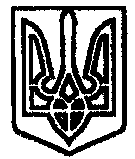 